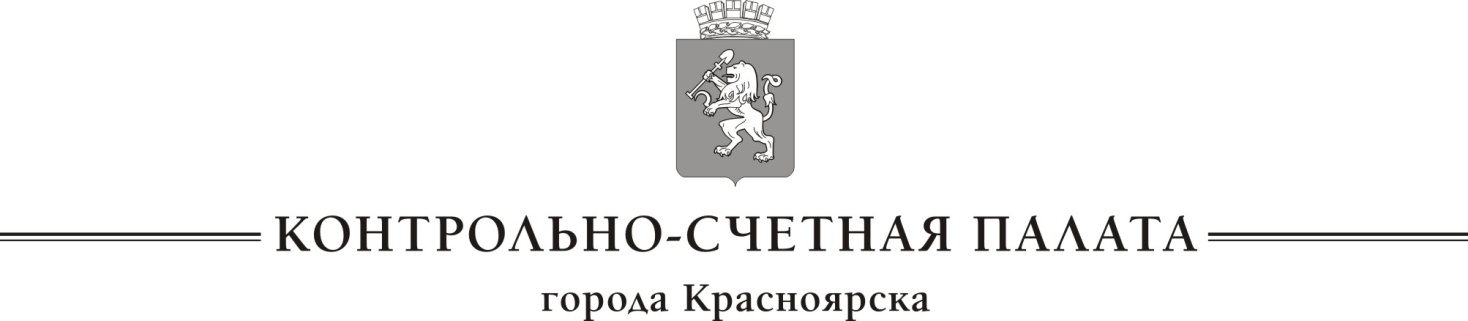 ЗАКЛЮЧЕНИЕПО РЕЗУЛЬТАТАМ ПРОВЕРКИ ДОСТОВЕРНОСТИ, ПОЛНОТЫ И СООТВЕТСТВИЯ НОРМАТИВНЫМ ТРЕБОВАНИЯМ СОСТАВЛЕНИЯ И ПРЕДСТАВЛЕНИЯ ОТЧЕТА ОБ ИСПОЛНЕНИИ БЮДЖЕТА ГОРОДА КРАСНОЯРСКА ЗА 6 МЕСЯЦЕВ  2015 ГОДАУтверждено решением коллегииКонтрольно-счетной палатыгорода Красноярскаот 28.08.2015 № 42Красноярск 2015I. Вводная частьВ соответствии со ст. 268.1 Бюджетного кодекса Российской Федерации (далее – БК РФ), ст. 37 Решения Красноярского городского Совета депутатов от 11.12.2007 №15-359 «О бюджетном процессе в городе Красноярске» (далее – Решение КГСД №15-359), ст. 2 Положения о Контрольно-счетной палате города Красноярска, утвержденного решением Красноярского городского Совета от 31.05.2005 № 6-108, и СФК 7 «Проведение оперативного контроля за исполнением местного бюджета» проведена проверка достоверности, полноты и соответствия нормативным требованиям составления и представления отчета об исполнении бюджета города Красноярска за 6 месяцев (1 полугодие) 2015 года.Отчет об исполнении бюджета города Красноярска за 1 полугодие 2015 года (далее – Отчет) представлен в Контрольно-счетную палату города Красноярска (далее – КСП) в сроки и в соответствии с требованиями, установленными ст. 31 Решения КГСД №15-359.Отчет утвержден постановлением администрации города Красноярска от 15.07.2015 № 457 «Об утверждении отчета об исполнении бюджета города за 1 полугодие  2015 года».Требования к пояснительной записке определены приказом департамента финансов администрации города от 24.03.2014 №161 «Об утверждении порядка составления пояснительной записки к отчетам об исполнении бюджета города за первый квартал, полугодие, девять месяцев и отчетный год».При подготовке Заключения на Отчет (далее – Заключение) КСП проведен анализ фактического исполнения бюджета города по отношению к годовым бюджетным назначениям, утвержденным решением Красноярского городского Совета депутатов от 16.12.2014 № 6-89 «О бюджете города на 2015 год и плановый период 2016-2017 годов» (далее – Решение КГСД №6-89) и к уточненным бюджетным назначениям.В рамках проведенной работы использовались сведения департамента социально-экономического развития администрации города, главных администраторов бюджетных средств, отчет УФК по Красноярскому краю по поступлениям и выбытиям (ф.0503151) и данные раздела «Открытый бюджет», размещенные на официальном портале администрации города Красноярска и Правительства Красноярского края.Проверка достоверности отражения доходов и расходов бюджета города, указанных в Отчете, показала, что его данные соответствуют:- данным УФК по Красноярскому краю о фактически сложившихся суммах по доходам и расходам бюджета города по состоянию на 01.07.2015;- данным о бюджете города на 2015 год с учетом изменений и данные о фактическом исполнении бюджета города по доходам и расходам по состоянию на 01.07.2015, размещенным в широком доступе на официальном портале администрации города Красноярска в разделе «Открытый бюджет».II. Анализ исполнения основных параметров бюджета городаЗа 1 полугодие 2015 года изменения в Решение КГСД №6-89 вносились три раза (11.03.2015, 27.04.2015, 09.06.2015). Данные изменения в основном были связаны с перераспределением бюджетных назначений.  Согласно действующему бюджетному законодательству (ст. 232 БК РФ) субсидии и субвенции, фактически полученные при исполнении бюджета города сверх утвержденных Решением КГСД №6-89 доходов, направляются на увеличение расходов с внесением изменений в сводную бюджетную роспись. В соответствии с полномочиями, установленными БК РФ  и Решением КГСД №6-89, департаментом финансов уточнена сводная бюджетная роспись на 2015 год. В результате внесенных изменений параметры бюджета города за  1 полугодие текущего года увеличились:- доходы на 167 474,55 тыс. рублей или на 0,6%;- расходы на 150 807,59 тыс. рублей или на 0,5%;Таблица 1Исполнение бюджета города Красноярска за 1 полугодие 2015 годатыс. руб.Исполнение бюджета города за 1 полугодие 2015 года к уточненным бюджетным назначениям (далее – план года) составило:- по доходам  в сумме  11 125 789,78 тыс. рублей или 40,6%;- по расходам в сумме  11 482 353,09 тыс. рублей или 39,7%.Таблица 2Анализ исполнения основных параметров бюджета города по сравнению с аналогичным периодом прошлого годатыс. руб.За 1 полугодие 2015 года доходов в бюджет города поступило меньше на 1 951 849,68 тыс. рублей или на 14,9% по сравнению с аналогичным периодом прошлого года, за счет снижения:- поступлений налоговых и неналоговых доходов на 309 293,02 тыс. рублей или на 4,7%;- безвозмездных поступлений на 1 642 556,66 тыс. рублей или на 25,1%. Анализ исполнения расходной части бюджета города за отчетный период показал, что освоено расходов меньше на 2 178 714,17 тыс. рублей по сравнению с аналогичным периодом прошлого года.Диаграмма 1Анализ исполнения доходов и расходов бюджета города в 1 полугодии 2014 и 1 полугодии 2015 годовВ целом наполняемость бюджета города по сравнению с 1 полугодием 2014 года сложилась ниже на 6,5 процентных пунктов.В структуре доходов бюджета города сохраняется рост доли налоговых и неналоговых доходов по сравнению с аналогичным периодом 2014 года, их доля выросла на 5,9%:- налоговых доходов на 5,5%.- неналоговых доходов на 0,5%. 	Доля безвозмездных поступлений по сравнению с 1 полугодием 2014 года снизилась на 5,9% за счет снижения объема субвенций и роста возврата остатков субсидий и субвенций прошлых лет.Сравнительный анализ показал, что в текущем году по сравнению с 1 полугодием 2014 года наблюдается отставание по исполнению доходов и освоению расходов бюджета города. Таблица 3Сравнительная таблица исполнения бюджетов за 1 полугодие 2015 года по городам Сибирского Федерального округа млн. руб.Сравнительный анализ показал, что исполнение бюджета города Красноярска к утвержденным показателям за 1 полугодие 2015 года сложилось ниже, чем в городах Сибирского федерального округа.III. Анализ исполнения доходов бюджета города3.1. Основные показатели социально – экономического развития городаИнформация об основных показателях социально-экономического развития города в 1 полугодии 2015 года и за аналогичный период прошлого  года  представлена в таблице 4.Таблица 4Индекс промышленного производства крупных и средних организаций города Красноярска  (далее – ИПП) за 1 полугодие 2015 года не достиг уровня, запланированного в бюджете города на 2015 год на 7,9%.По сравнению с 1 полугодием 2014 года ИПП сократился на 9,0%. Федеральный и краевой ИПП также снижается по сравнению с 1 полугодием 2014 года, но меньшими темпами: федеральный на 4,2%, краевой на 6,7% (таблица 5). Таблица 5Сравнительная таблицаиндексов промышленного производства за 1 полугодие 2014 года и 1 полугодие 2015 годаСнижение промышленного производства к уровню 2014 года сохраняется в обрабатывающем производстве (94,0%) и производстве и распределении электроэнергии, газа и  воды (93,6%).По добыче полезных ископаемых ИПП превысил уровень, запланированный при формировании бюджета, и составил 119,7%.Темп роста отгруженных товаров замедлился по сравнению с 1 кварталом 2015 года (128,5%), однако он превысил уровень, учтенный при формировании бюджета города  на 15,8%, и составил 123,8%. Сумма просроченной задолженности по заработной плате по сравнению с 1 полугодием 2014 года выросла в 4 раза. На 01.07.2015 она составила 46,7 млн. рублей.3.2. Исполнение бюджета города по доходамТаблица 6 тыс. руб.В первом полугодии текущего года по сравнению с 1 полугодием 2014 года доходов в бюджет города  в абсолютном значении поступило меньше на 1 951 849,68 тыс. рублей. Наполняемость бюджета города по сравнению с аналогичным периодом 2014 года снизилась на 6,5 процентных пунктов в основном за счет снижения:- безвозмездных поступлений на 5,1 процентных пункта или на 1 642 556,66 тыс. рублей;- собственных средств (налоговых и неналоговых)  на 6,7 процентных пунктов или на 309 293,02 тыс. рублей.За 1 полугодие 2015 года безвозмездные поступления исполнены  в сумме 4 902 382,15 тыс. рублей или на 44,9% к плану года. За проверяемый период в бюджет города поступило:- субсидий – 923 314,68 тыс. рублей или  27,0% (за 1 полугодие 2014 года – 30,9%);- субвенций – 4 086 747,30 тыс. рублей или 54,8% (за 1 полугодие 2014 года – 54,2%);- возврат остатков субсидий и субвенций прошлых лет – «-» 126 156,65 тыс. рублей или 184,1% (за 1 полугодие 2014 года – 92,9%);- безвозмездные поступления от негосударственных организаций – 50,00 тыс. рублей, бюджетные назначения на текущий год не утверждены;- доходы от возврата иными организациями остатков субсидий прошлых лет – 156,42 тыс. рублей, бюджетные назначения на текущий год не утверждены. Удельный вес безвозмездных поступлений в общем объеме доходов по сравнению с аналогичным периодом прошлого года снизился на 5,9% и составил 44,1%. Собственные (налоговые и неналоговые) доходы бюджета города за 1 полугодие 2015 года поступили в бюджет города в сумме 6 223 407,63 тыс. рублей или 37,7% от плана года. Сумма недоимки за отчетный период увеличилась на 13,0% и составила 1 322 953,63 тыс. рублей, в том числе:- по налоговым доходам снизилась на 6,0% и составила 410 022,00 тыс. рублей;- по неналоговым доходам увеличилась на 24,3% и составила 912 931,63 тыс. рублей.Налоговых доходов в абсолютном значении в бюджет города поступило меньше, чем за аналогичный период прошлого года на 121 768,73 тыс. рублей. Наполняемость бюджета города по ним снизилась на 5,4 процентных пунктов.  В общем объеме доходов удельный вес налоговых доходов составил 43,0%.Налоговые доходы в бюджет города за проверяемый период поступили в сумме 4 782 808,67  тыс. рублей или 39,6% от плана года, в том числе:- по налогу на прибыль организаций поступило 497 166,69 тыс. рублей или 38,1% от плана года. Недоимка по данному налогу по сравнению с 01.01.2015 выросла на 5 739,78 тыс. рублей или на  9,7% и составила 65 083,79 тыс. рублей;- по налогу на доходы физических лиц (далее – НДФЛ) поступило 2 862 609,32 тыс. рублей или 38,7%. Недоимка по данному налогу по сравнению с 01.01.2015 снизилась на 9 243,47 тыс. рублей или на 12,8% и составила 63 184,74 тыс. рублей;- по акцизам на прямогонный бензин поступило 236 987,36 тыс. рублей или  56,2% от плана года; - единого налога на вмененный доход поступило 538 113,11 тыс. рублей или 43,8% от плана года. Недоимка по данному налогу по сравнению с 01.01.2015 увеличилась на 10 958,35 тыс. рублей или на 17,8% и составила 72 386,66 тыс. рублей.- налогов на имущество (земельный налог и налог на имущество физических лиц) поступило 515 735,20 тыс. рублей или 39,5% от плана года. Недоимка по налогам на имущество по сравнению с 01.01.2015 снизилась на 33 865,39 тыс. рублей или на 14,1% и составила 206 963,94 тыс. рублей, в том числе:- по налогу на имущество физических лиц недоимка снизилась на 45 112,21 тыс. рублей или на 37,7% и составила 74 575,94 тыс. рублей;- по земельному налогу недоимка выросла на 11 246,82 или на 9,3% и составила 132 388,00 тыс. рублей.По остальным налоговым доходам (государственная пошлина, налог, взимаемый в связи с применением патентной системы налогообложения и др.) исполнение составило 132 196,99 тыс. рублей или 31,6% от плана года.Неналоговых доходов в абсолютном значении в бюджет города за отчетный  период 2015 года поступило на 187 524,29 тыс. рублей меньше, чем за аналогичный период прошлого года. Наполняемость бюджета города по неналоговым доходам снизилась на 10,3 процентных пунктов. В общем объеме доходов удельный вес неналоговых поступлений за 1 полугодие 2015 года составил 12,9%. Неналоговые доходы  в бюджет города поступили в сумме 1 440 598,96 тыс. рублей или 32,7% от плана года, из них:- доходы от арендной платы за передачу в возмездное пользование муниципального имущества поступили в сумме 625 995,53 тыс. рублей или   26,9% к плану года, из них:доходов от сдачи в  аренду земли поступило 418 691,25 тыс. рублей или 24,9%. Недоимка по данному доходному источнику за 1 полугодие текущего года выросла на 128 859,16 тыс. рублей (с 464 113,40 до 592 972,56 тыс. рублей) или на 27,8%. доходов от сдачи в аренду имущества поступило в сумме 207 280,24 тыс. рублей или 33,6 % к плану года. Недоимка за отчетный период по этому источнику выросла на 26 763,91 тыс. рублей (с 265 821,70 до 292 585,61 тыс. рублей) или на 10%.доходов от предоставления на платной основе парковок поступило 24,03 тыс. рублей или 0,6% от плана года.- платежи от государственных и муниципальных унитарных предприятий поступили в сумме 1 865,53 тыс. рублей или 50,3% к плану года. По данным департамента муниципального имущества и земельных отношений недоимка по данному доходному источнику по сравнению с началом года выросла на 100% и составила 4 012,19 тыс. рублей. Указанная сумма недоимки не учтена в информации о сумме недоимки по доходам бюджета города, представленной департаментом финансов;- доходы от продажи права на заключение договора на установку и эксплуатацию рекламной конструкции поступило 22 114,00 тыс. рублей или 12,1% от плана года. В соответствии с информацией, представленной управлением архитектуры, по состоянию на 01.07.2015 недоимка по этому доходному источнику сложилась в сумме 209,60 тыс. рублей. Сложившаяся сумма недоимки не учтена в информации о сумме недоимки по доходам бюджета города, представленной департаментом финансов;- доходы от продажи материальных и нематериальных активов (квартир, нежилых объектов и земли) поступило на сумму 535 310,79 тыс. рублей или 36,5% к плану года. Согласно информации, представленной департаментом муниципального имущества и земельных отношений, по состоянию на 01.07.2015 по доходам от продажи субъектам малого и среднего предпринимательства нежилых объектов и земельных участков под ними в рамках Федерального закона от 22.07.2008 № 159-ФЗ «Об особенностях отчуждения недвижимого имущества….» сложилась недоимка в сумме 32 764,44 тыс. рублей, которая за отчетный период она увеличилась в 2,9 раз. Данная информация не учтена в информации о сумме недоимки по доходам бюджета города, представленной департаментом финансов. По остальным неналоговым доходам (плата за негативное воздействие на окружающую среду, платные услуги и компенсация затрат государства, административные платежи, штрафы и прочие неналоговые доходы) исполнение составило 257 178,64  тыс. рублей или 59,1% к плану года. Кроме того, согласно информации, представленной департаментом городского хозяйства, по плате за пользование жилым помещением (плате за наем) по состоянию на 01.07.2015 сложилась недоимка в сумме 27 372,63 тыс. рублей, которая по сравнению с началом года выросла в 5,7 раза.Таким образом, общая сумма недоимки по неналоговым доходам сложилась в сумме 949 917,03 тыс. рублей, а не 912 931,63 тыс. рублей, как  указано в информации, представленной департаментом финансов.  IV. Анализ исполнения расходов бюджета городаРасходы бюджета города за 1 полугодие 2015 года исполнены в сумме 11 482 353,09 тыс. рублей или на 39,7% от плана года.Таблица 7Исполнение расходной части бюджета города по разделам бюджетной классификациитыс. руб.Ориентиром освоения расходов за 1 полугодие 2015 года является освоение расходов бюджета на уровне 40% (Письмо Минфина РФ №02-07-07/4575 и Федерального казначейства №07-04-05/02-76 от 04.02.2015).Освоение средств бюджета города за 1 полугодие текущего года сложилось ниже указанного уровня и составило 39,7% от уточненных бюджетных назначений, в том числе:- 39,7% - по муниципальным программам;- 38,8% - по непрограммным расходам.Согласно пояснительной записке к Отчету основной причиной неисполнения расходов бюджета города является то, что освоение средств запланировано на 3-4 кварталы 2015 года (с учетом сроков проведения торгов, муниципальных конкурсов, а также  в соответствии с условиями уже заключенных контрактов).За аналогичный период прошлого года исполнение по расходам бюджета города составило 47,4% к факту года (46,4% к уточненным бюджетным назначениям на 01.07.2014), что соответствовало ориентиру, обозначенному Минфином РФ и на 7,7% выше исполнения 1 полугодия 2015 года.Из 23-х ГРБС только 13 исполнили уточненные бюджетные назначения по расходам на 40% и выше:Рис.1Исполнение главными распорядителями бюджетных средств расходов бюджета города за 1 полугодие 2015 года, %По 5-ти ГРБС освоение расходов в 1 полугодии 2015 года не достигло 30%. Самый низкий процент освоения сложился по ДМИиЗО - 18,5%. Это связано с тем, что в 1 полугодии 2015 года ДМИиЗО не производились расходы по приобретению нежилых зданий для размещения детских дошкольных образовательных учреждений в рамках муниципальной программы «Развитие образования в городе Красноярске».Расходы по муниципальным программам за 1 полугодие 2015 года составили 10 894 505,54 тыс. рублей.Из 12 муниципальных программ освоение расходов за 1 квартал составило:- по 7-ми программам свыше 40%;- по 3-м программам от 30 до 40%;- по 2-м программам менее 30%.Диаграмма 4Исполнение бюджета города Красноярска в разрезе муниципальных программ за 1 полугодие 2015 годаРасходы по муниципальным программам по итогам 1 квартала составили 94,9% от общей суммы расходов бюджета города.  Данное значение соответствует плановому значению целевого индикатора «Доля расходов бюджета города, сформированных в рамках муниципальных программ города Красноярска» муниципальной программы «Управление муниципальными финансами» на 2015 год – «не менее 94%». Структура программных расходов за 1 полугодие представлена на диаграмме 5.Диаграмма 5Структура расходов по муниципальным программам в 1 полугодии 2015 годаОсновной удельный вес в структуре программных расходов продолжают занимать расходы по программе «Развитие образования в городе Красноярске». По сравнению с 1 полугодием 2014 года их доля снизилась  на 0,6 процентных пунктов и составляет 51,9%.4.1. Реализация адресной инвестиционной программы города КрасноярскаСогласно сведениям департамента социально-экономического развития администрации города, в 2015 году адресной инвестиционной программой города (далее – АИП), утвержденной Решением  КГСД № 6-89 предусмотрено финансирование 76 объектов на сумму 3 195 237,47 тыс. рублей. За 1 полугодие проведено 3 корректировки бюджета города. В результате  в последней редакции бюджета города от 09.06.2015 финансирование АИП на 2015 год составило 4 924 607,79 тыс. рублей. Количество объектов увеличилось на 9 и составило 85 объектов.С учетом изменений, внесенных в бюджетную роспись, по состоянию на 01.07.2015 на финансирование АИП в 2015 году планируется направить 5 006 336,19 тыс. рублей. Объем финансирования увеличен на 81 728,40 тыс. рублей по муниципальной программе «Обеспечение граждан города Красноярска жилыми помещениями и объектами инженерно-транспортной и коммунальной инфраструктуры», количество объектов АИП не менялось.Увеличение финансирования произведено на основании уведомлений:- от 15.04.2015 №2270 от министерства образования и науки Красноярского края на сумму 4 114,00 тыс. рублей;- от 26.06.2015 №160 от министерства строительства и жилищно-коммунального хозяйства Красноярского края на сумму 77 614,39 тыс. рублей. За 1 полугодие в рамках АИП освоено 1 557 768,68 тыс. рублей или 31,1% от годового лимита. План реализации АИП на 1 полугодие не предусматривал финансирование  3-х из 7-ми муниципальных программ. Исполнение плана на 1 полугодие 2015 года по АИП составило 85,1%.Больше всего средств за отчетный период (73,4%) было освоено  в рамках муниципальной программы «Обеспечение граждан города Красноярска жилыми помещениями и объектами инженерно-транспортной и коммунальной инфраструктуры» - 1 143 170,48 тыс. рублей. План реализации АИП на 1 полугодие по этой программе перевыполнен на 7,4%. При этом к годовому лимиту исполнение составило только 34,1%, т.е. основное освоение средств планируется во втором полугодии 2015 года.По 2-м программам и по непрограммным мероприятиям освоение средств, запланированных на 1 полугодие, составило 100%.Низкий процент исполнения плана 1 полугодия - 47,3%  сложился по муниципальной программе «Развитие образования в городе Красноярске». Исполнение к годовому лимиту составило только 21,5%, причины низкого освоения средств в рамках АИП по данной программе в пояснительной записке департамента социально-экономического развития не указаны.В пояснительной записке об исполнении АИП за 1 квартал 2015 года указывалось 22 объекта, ввод которых запланирован в 2015 году. Согласно пояснительной записке об исполнении АИП за 1 полугодие в 2015 году планируется ввод 20 объектов:- по 5-ти объектам исключен ввод в 2015 году:Детский сад по ул.40 лет Победы, 30;Автодорога по ул. 4-я Дальневосточная от ул. Шахтеров до ул.Шевцовой в г.Красноярске;Реконструкция ул.2-я Брянская до ул.Калинина в г.Красноярске;Реконструкция пр.Свободный от ул.Ладо Кецховели до ул. Маерчака;Реконструкция автодороги по ул.Молокова на участке от ул.Батурина до ул.Авиаторов.- ввод 3-х объектов дополнительно запланирован на 2015 год:Детский сад по ул. Полтавская (в районе жилого дома по ул. Полтавская, 34);2. Приобретение жилых помещений в целях их предоставления детям-сиротам и детям, оставшимся без попечения родителей, а также лицам из числа, не имеющих жилого помещения;Приобретение жилых помещений для переселения граждан, проживающих в жилых домах, признанных аварийными и подлежащими сносу, и граждан, переселяемых на основании судебных решений.Из 20 объектов, ввод которых запланирован в 2015 году, по состоянию на 01.07.2015 по 13 объектам годовой лимит освоен менее чем на 40%, из них по 5 объектам освоение составило 0 процентов.Контракты по 4 детским садам, планируемым к вводу в 2015 году, заключены в апреле-июне 2015 года. Соответственно освоение по этим объектам по состоянию на 31.06.2015 сложилось низкое и составляет от 0,7% до 4%. С учетом низкого освоения средств сложившегося за 1 полугодие 2015 года существует риск по вводу 4 детских садов  и несоблюдения сроков ввода новых мест до конца 2015 года.По трем объектам муниципальные контракты по состоянию на 01.07.2015 не заключены:- Строительство сетей ливневой канализации в Советском районе по ул. Алексеева;- Приобретение жилых помещений в целях их предоставления детям-сиротам и детям, оставшимся без попечения родителей, а также лицам из числа, не имеющих жилого помещения;- Приобретение жилых помещений для переселения граждан, проживающих в жилых домах, признанных аварийными и подлежащими сносу, и граждан, переселяемых на основании судебных решений.Информация об освоении средств в рамках АИП за 1 полугодие 2015 года представлена в таблице 8.Таблица 8Фактическое освоение бюджетных средств в рамках АИПза 1 полугодие 2015 годатыс. руб.4.2. Анализ использования бюджетных ассигнований муниципального дорожного фондаОбъем бюджетных ассигнований муниципального дорожного фонда утвержден в бюджете города на 2015 год в сумме 1 161 024,12 тыс. рублей. По состоянию на 01.07.2015 исполнение по доходам фонда составило 558 065,51 тыс. рублей или  48,1% от плана года, в том числе:- краевых субсидий поступило 303 513,62 тыс. рублей или 42,1% от плана года;- собственных доходных источников – 254 551,89 тыс. рублей или 56,5%.По сравнению с аналогичным периодом прошлого в фонд поступило доходов меньше на 56 274,06 тыс. рублей или на 9,2%, в том числе краевых средств меньше на 138 098,89 тыс. рублей или на 31,3%. Собственных доходов по сравнению с прошлым годом поступило больше на 81 824,83 тыс. рублей или на 47,4% (на 71 743,76 тыс. рублей или на 43,4% поступило больше акцизов (на автомобильный и прямогонный бензин, дизельное топливо, моторные масла)).Расходы дорожного фонда освоены в сумме 366 566,30 тыс. рублей или на 31,6% от плана года, в том числе:- за счет краевых средств - 302 154,30 тыс. рублей или 42,5% от плана года, в том числе:на 98% освоены расходы по строительству и реконструкции дорог;на 41,8% текущие расходы по содержанию дорог;на 2,4% по капитальному ремонту дорог. - за счет собственных средств - 64 412,00 тыс. рублей или 14,3% от плана года, в том числе:на 24,9% расходы освоены по капитальному ремонту дворов и проездов к ним;на 10,8% текущие расходы по содержанию дорог.Из-за сезонного характера работ освоение средств дорожного фонда планируется в 3 и 4 кварталах 2015 года.По сравнению с аналогичным периодом прошлого года расходов освоено меньше на 223 459,39 тыс. рублей, в том числе краевых средств на 139 458,15 тыс. рублей, собственных средств на 84 001,24 тыс. рублей.4.3. Поддержка и развитие малого и среднего предпринимательства в городе Красноярске на 2015 год и плановый период 2016-2017 годовИсполнение расходов за 1 полугодие 2015 года по муниципальной программе «Поддержка и развитие малого и среднего предпринимательства в городе Красноярске» на 2015 год и плановый период 2016-2017 годов» по Отчету составило 11 635,10 тыс. рублей или 20,3%, в том числе: - за счет средств бюджета города – 11 042,06 тыс. рублей (19,2% к плану года);- за счет средств вышестоящих бюджетов – 593,04 тыс. рублей (план на 2015 год не утвержден, расходы произведены за счет остатков средств 2014 года).При этом отмечаем, что сумма кассового исполнения за 1 полугодие 2015 года по приложению 2 к отчету о реализации программы, представленному ответственным исполнителем (далее – отчет о реализации) – 11 042,06 тыс. рублей, не соответствует кассовому исполнению по приложению 3 – 11 635,10 тыс. рублей.Расходы капитального характера программой не запланированы. Программой предусмотрено 2 целевых индикатора и 5 показателей результативности. Согласно приложению 1 к отчету о реализации данной муниципальной программы по 2-м целевым индикаторам исполнение рассчитывается по итогам года. По показателям в отчете о реализации программы за 1 полугодие 2015 года отражены следующие результаты:- 1 показатель «Количество субъектов малого предпринимательства, поддержанных в производственном бизнес-инкубаторе» выполнен на 100%;- по 2-м показателям (стр. 4,6 прил. 1 отчета о реализации) исполнение составило от 40 до 100%;- 1 показатель «Количество субъектов малого и среднего предпринимательства, получивших финансовую поддержку»  исполнен на 25%; - по 1-му показателю «Количество субъектов малого и среднего предпринимательства, получивших имущественную поддержку» исполнение составило 0%. Причины неисполнения показателя в пояснительной записке ответственного исполнителя не указаны.В приложении 1 к отчету о реализации программы в графе 9 не содержится обоснование отклонений значений целевых индикаторов и показателей на конец отчетного периода - нарушено требование постановлению администрации города Красноярска от 27.03.2015 №153 «Об утверждении Порядка принятия решений о разработке, формировании и реализации муниципальных программ города Красноярска» (далее – Постановление №153). Кроме того, согласно Постановлению №153 в приложении 1 к макету отчета о реализации муниципальной программы «Сведения о достижении значений целевых индикаторов и показателей результативности» в графе 5 «год, предшествующий отчетному» должны приводиться фактические значения индикаторов или показателей результативности за год, предшествующий отчетному.В отчете о реализации рассматриваемой муниципальной программы за 1 полугодие 2015 года в приложении 1 «Сведения о достижении значений целевых индикаторов и показателей результативности» в графе 5 за 2014 год:- по целевому индикатору  «Доля среднесписочной численности работников (без внешних совместителей) малых и средних предприятий в среднесписочной численности работников (без внешних совместителей) всех предприятий и организаций»  отражено плановое значение (последняя редакция программы на 2014 год от 11.11.2014);- по  целевому индикатору «Число субъектов малого и среднего предпринимательства в расчете на 10000 человек населения» и показателю «Количество субъектов малого предпринимательства, поддержанных в инновационном бизнес-инкубаторе» отражен факт (отчет о реализации муниципальной программы за 2014 год);- по 3-м показателям (стр. 5,6,8 прил.1 отчета о реализации) указаны значения, отличные от плановых и фактических;- по показателю «Количество субъектов малого и среднего предпринимательства, получивших имущественную поддержку»  значение за 2014 год не указано, в утвержденной программе на 2014 год данный показатель отсутствовал.В результате нарушается требование Постановления №153 об указании в отчете о реализации программы фактических значений за год, предшествующий отчетному.   Аналогичные данные за 2014 год содержатся и в утвержденной программе на 2015 год. Согласно постановлению администрации города от 27.08.2013 №425 «Об утверждении Порядка принятия решений о разработке, формировании и реализации муниципальных программ города Красноярска» (далее - Постановление №425) в приложении 1 к макету муниципальной программы «Сведения о целевых индикаторах и показателях муниципальной программы, подпрограмм муниципальной программы, отдельных мероприятий и их значениях» в графе 6 за 2014 год необходимо указывать значения показателей (индикаторов) за отчетный год. Показатели (индикаторы) должны иметь запланированные по годам количественные значения.При этом отражение плановых значений за год, предшествующий отчетному, вместо фактических не позволяет оценить реальную динамику индикаторов и показателей. Например:- по подпрограмме 1 «Обеспечение деятельности существующей инфраструктуры поддержки субъектов малого и среднего предпринимательства» значение показателя «Количество субъектов малого предпринимательства, поддержанных в производственном бизнес-инкубаторе» по утвержденной муниципальной программе на 2014 год составляет 10 ед., на 2015 год план составляет также 10 ед. Фактически, согласно отчету об исполнении муниципальной программы, за 2014 год данный показатель  составил 16 ед. Таким образом, на 2015 год значение показателя запланировано со снижением (на 6 ед. или 37,5%) к факту 2014 года.- по подпрограмме 2 «Финансовая и имущественная поддержка субъектов малого и среднего предпринимательства» значение показателя «Количество субъектов малого и среднего предпринимательства, получивших финансовую поддержку» по утвержденной муниципальной программе на 2014 год составляет 51 ед., на 2015 год план составляет 52 ед. Фактически, согласно отчету об исполнении муниципальной программы за 2014 год, данный показатель  составил 53 ед. Таким образом, на 2015 год значение показателя запланировано со снижением (на 1 ед. или 1,9%) к факту 2014 года.4.4. Развитие образования в городе Красноярске на 2015 год и плановый период 2016-2017 годовИсполнение расходов за 1 полугодие 2015 года по муниципальной программе «Развитие образования в городе Красноярске» на 2015 год и плановый период 2016-2017 годов» по Отчету составило 5 658 721,18 тыс. рублей или 45,3% от плана года, в том числе:- за счет средств бюджета города – 2 618 205,49 тыс. рублей (39,0% к плану года), в т. ч. 2116,18 тыс. рублей за счет внебюджетных источников (поступления от физических и юридических лиц, в т. ч. добровольные пожертвования); - за счет средств вышестоящих бюджетов – 3 040 515,69 тыс. рублей (52,5% к плану года). Отмечаем, что данные об исполнении расходов по приложению 2 к отчету о реализации программы (5 658 235,84 тыс. рублей) не совпадают с данными об исполнении в  пояснительной записке к Отчету и приложению 3 к отчету о реализации программы.Расходы капитального характера за 1 полугодие 2015 года освоены в сумме 342 636,83 тыс. рублей (19,9% к плану года). Из них на АИП использовано 319 646,34 тыс. рублей (21,5% к плану года).Из 25 запланированных объектов строительства, реконструкции и приобретения в рамках АИП в 2015 году за 1 полугодие освоение составило:от 70% до 90% – по 3 объектам;от 40% до 70% – по 5 объектам;от  1 до 40% – по 9 объектам;0% - 8 объектов.Согласно отчету о реализации программы за 1 полугодие 2015 года создано 1 110 дополнительных мест для дошкольников (8,6 % к плану года). Всего на 2015 год запланировано создание дополнительных мест в дошкольных учреждениях 12 930, то есть 11 820 мест или 91,4% ответственным исполнителем программы планируется создать во 2 полугодии 2015 года. Соответственно существует риск исполнения данного показателя в полном объеме.Действующей муниципальной программой создание дополнительных мест в общеобразовательных учреждениях для школьников  в текущем году не предусмотрено.Программой предусмотрено 6 целевых индикаторов и 35 показателей результативности, в том числе 1 показатель не является сводным, а детализирован по 3 подпоказателям (далее – показателям). С учетом детализации анализ проводился по 37  показателям. По 6 целевым индикаторам исполнение за 1 полугодие 2015 года  сложилось:- по целевым индикаторам «Удельный вес численности населения в возрасте 5 - 18 лет, охваченного образованием, в общей численности населения в возрасте 5 - 18 лет», «Отношение среднего балла ЕГЭ (в расчете на 1 предмет) в 10% школ города Красноярска с лучшими результатами ЕГЭ к среднему баллу ЕГЭ (в расчете на 1 предмет) в 10% школ города Красноярска с худшими результатами ЕГЭ» свыше 100%;- по целевому индикатору «Охват дошкольным образованием детей в возрасте 3 - 7 лет» – 59%;- по целевым индикаторам «Доля муниципальных автономных учреждений от общего числа муниципальных образовательных учреждений», «Доля детей в возрасте 5 - 18 лет, получающих услуги по дополнительному образованию в организациях различной организационно-правовой формы и формы собственности, в общей численности детей данной возрастной группы» – 0%. Причины неисполнения этих плановых показателей в отчете о реализации программы не отражены;- по целевому индикатору «Доля образовательных учреждений, соответствующих требованиям законодательства (ППБ, СанПиН, СНиП), от общего числа учреждений» значение будет определено во 2 полугодии.По показателям в отчете о реализации программы за 1 полугодие 2015 года отражены следующие результаты:- 5 показателей выполнены свыше 100% (стр. 13,22,25,31,40 прил.1 отчета о реализации). Причина перевыполнения данных показателей – увеличение краем с 01.06.2015 размера минимальной заработной платы. В связи с этим количество работников образовательной отрасли, которым предоставляются региональные выплаты, обеспечивающие уровень заработной платы работников бюджетной сферы не ниже размера минимальной заработной платы, установленной на территории Красноярского края увеличилось в среднем (по 5 подпрограммам) на 44%. - 17 показателей выполнены на 100% (стр. 9,10,17,18,19,20,21,24, 27,28,29,30,35,37,38,39,41 прил.1 отчета о реализации);- 5 показателей выполнены от 40 до 100% (стр.12,15,33,36, 42 прил.1 отчета о реализации);- 2 показателя выполнены от 20 до 40% (стр.8,11 прил.1 отчета о реализации): «Количество созданных мест для детей в системе дошкольного образования города Красноярска» - 8,6% от плана года. Исполнение плана ожидается согласно плану мероприятий до конца года;«Доля детей, получающих дошкольное образование  в вариативных формах (служба ранней помощи, лекотека, центры игровой поддержки ребенка и другие, включая негосударственный сектор), в общей численности  детей, получающих дошкольное образование» - 34,4%. Списки воспитанников с ОВЗ на новый учебный год в настоящий момент формируются;- 3 показателя оцениваются по итогам года (стр.44,45,46 прил.1 отчета о реализации).По показателю «Значение суммарной оценки качества финансового менеджмента» согласно пояснениям ответственного исполнителя значения во 2 квартале не оцениваются. Однако согласно распоряжению администрации города от 29.04.2013 №94-р «Об организации проведения мониторинга качества финансового менеджмента, осуществляемого главными распорядителями бюджетных средств, главными администраторами доходов бюджета города» (далее – Распоряжение №94-р) мониторинг качества финансового менеджмента проводится ежеквартально.Отмечаем, что программой предусмотрены 4 показателя результативности по 6 подпрограмме «Развитие физической культуры и спорта в системе образования». Однако приложение 1 к отчету о реализации программы не содержит указанный раздел, что не позволяет проанализировать результативность данной подпрограммы.При анализе отчета о реализации муниципальной программы за 1 полугодие 2015 года выявлено, что в утвержденной программе на 2015 год (в ред. от 15.05.2015) в приложении 1 отсутствует единообразие при заполнении значений индикаторов и показателей за 2014 год:- по 4-м целевым индикаторам (стр.1,2,3,4 прил.1 к программе)  и 6-ти показателям (стр.8,15,16,18,19,34 прил.1 к программе) - отражены плановые значения (последняя редакция программы на 2014 год от 15.12.2014);- по 1 целевому индикатору (стр.5 прил.1 к программе)   и 10-ти показателям (стр.9,10,17,20,21,27,28,29,30,33 прил.1 к программе)   отражено фактические исполнение за 2014 год (отчет о реализации муниципальной программы за 2014 год);- по 1 целевому индикатору (стр. 6 прил.1 к программе) и 7-ми показателям (стр.11-13,22,24,25,31 прил.1 к программе) определить плановое или фактическое значение указано не представляется возможным, так как в утвержденной программе на 2014 год данные показатели отсутствовали.4.5. Развитие молодежной политики в городе Красноярске на 2015 год и плановый период 2016-2017 годовИсполнение расходов за 1 полугодие 2015 года по муниципальной программе «Развитие молодежной политики в городе Красноярске» на 2015 год и плановый период 2016-2017 годов» по Отчету составило 128 817,48 тыс. рублей или 46,2% от плана года, в том числе:- за счет средств бюджета города – 124 316,28 тыс. рублей (49,2% от плана года);- за счет средств вышестоящих бюджетов – 4 501,20 тыс. рублей (17,0% от плана года).При этом согласно данным по приложениям 2, 3 к отчету о реализации программы освоение расходов по программе составило 49,6% (сводная бюджетная роспись на 01.07.2015 – 274 866,34 тыс. рублей, кассовое исполнение 128 817,48 тыс. рублей).Согласно Отчету низкий процент исполнения сложился по подпрограмме 1 «Развитие инфраструктуры отрасли «Молодёжная политика» - 19,8%, в том числе по департаменту градостроительства - 0%. По пояснительной записке к Отчету освоение средств планируется в 3-4 кварталах 2015 года.Не освоение расходов также сложилось по администрации Кировского района по подпрограмме 2 «Вовлечение граждан в возрасте от 14 до 30 лет в позитивные спортивные практики». Пояснительная записка к Отчету причин неисполнения не содержит.Расходы капитального характера за 1 полугодие 2015 года по программе  освоены в сумме 2 752,88 тыс. рублей (16,9% от плана года). Из них освоение расходов в рамках АИП составило 0%. Согласно пояснительной записке к Отчету их финансирование планируется в 3-4 кварталах.Программой предусмотрено 3 целевых индикатора и 23 показателя результативности.По всем целевым индикаторам за 1 полугодие 2015 года исполнение составило от 40% до 100%. По показателям в отчете о реализации программы за 1 полугодие 2015 года отражены следующие результаты:- по 2-м показателям фактические значения превысили годовой план:по показателю «Площадь городской территории, убираемой участниками Трудового отряда Главы города» - более чем в 2 раза (при планируемой площади 2 000 тыс.кв.м., факт составил 4 750 тыс.кв.м.). Это связано с появлением в городе новых культурных пространств, скверов и парков, благоустройство которых реализуется участниками трудовых отрядов совместно с департаментом городского хозяйства;по показателю «Количество молодежных объединений на базе молодежных центров» - на 2%, достигнуто значение 105 шт.;- 3 показателя выполнены на 100% (стр. 4,9,19 прил.1 отчета о реализации);- по 10-ти показателям исполнение составило от 40 до 100% (стр. 5,7,10,11,14,17,18,21,22,23 прил. 1 отчета о реализации);- по 2-м показателям исполнение составило от 20 до 40% (стр. 6,16 прил. 1 отчета о реализации);- показатель «Количество участников базовых проектов» исполнен на 7,2%;- по 5-ти показателям исполнение составило 0%. Из них согласно пояснениям, представленным ответственным исполнителем:исполнение мероприятий по 4 показателям (стр. 12,15,20,25 прил. 1 отчета о реализации) запланировано на 3 и 4 квартал текущего года. Эти мероприятия связаны с окончанием сезона летних лагерей, реализацией крупных молодежных проектов и др. по показателю «Рейтинговая оценка качества финансового менеджмента главного распорядителя бюджетных средств» указано, что его значение рассчитывается по итогам года. Однако согласно Распоряжению  №94-р мониторинг качества финансового менеджмента проводится ежеквартально.Следует отметить, что отчет о реализации муниципальной программы содержит анализ причин отклонений фактических значений не по всем целевым индикаторам и показателям от плановых. Тем самым нарушено требование Постановления №153.Кроме того, согласно Постановлению №153 в приложении 1 к макету отчета о реализации муниципальной программы «Сведения о достижении значений целевых индикаторов и показателей результативности» в графе 5 «год, предшествующий отчетному» должны приводиться фактические значения индикаторов или показателей результативности за год, предшествующий отчетному.В отчете о реализации рассматриваемой муниципальной программы за 1 полугодие 2015 года в приложении 1 «Сведения о достижении значений целевых индикаторов и показателей результативности» в графе 5 за 2014 год:- по 1-му целевому индикатору (стр. 1 прил.1 отчета о реализации программы) и 10-ти показателям отражен факт (стр.6,7,8,19,20,21,23,24,25,26 прил. 1 отчета о реализации программы) (отчет о реализации муниципальной программы за 2014 год);- по 1-му целевому индикатору (стр.3 прил.1 отчета о реализации программы) и 11-ти показателям плановые значения (стр.1,9,10,11,12,13,14,15,16,17,18 прил.1 отчета о реализации программы) (последняя редакция программы на 2014 год в от 15.12.2014);- значение по индикатору «Количество инициатив молодежи, получивших поддержку» отлично от планового и фактического. Данный индикатор в 2014 году был показателем. За 2014 год он сложился в размере 855 шт., плановое значение – 1 000 шт., в отчете о реализации программы за 1 полугодие 2015 года его значение – 780 шт.;- по 2-м показателям значения отсутствуют (стр.4,22 прил.1 отчета о реализации программы).В результате нарушается требование Постановления №153 об указании в отчете о реализации программы фактических значений за год, предшествующий отчетному.   Аналогичные данные за 2014 год содержатся и в утвержденной программе на 2015 год. При этом отражение плановых значений за год, предшествующий отчетному, вместо фактических не позволяет оценить реальную динамику индикаторов и показателей. Например:- по целевому индикатору «Количество благополучателей – граждан, проживающих в городе Красноярске, получающих безвозмездные услуги от участников молодежных социально-значимых проектов» план 2014 года в редакции от 15.12.2014 – 36 400 чел., фактически за 2014 год значение индикатора составило 125 754 чел., план на 2015 год запланирован со снижением на 20,5% - 100 000 чел.;- по показателю «Количество человек, участвующих в проектах молодежных центров» план 2014 года в редакции от 15.12.2014 – 13 500 чел., факт за 2014 год составил – 30 024 чел., план на 2015 год запланирован со значительным снижением к факту 2014 года - почти на 50% - 14 750 чел. Кроме того, в утвержденной программе и отчете о ее реализации выявлено следующее разночтение. В приложении 1 к отчету о реализации муниципальной программы «Результаты реализации программы ……» в графе 6 на 2015 год по показателю «Доля муниципальных учреждений, в которых проведены контрольные мероприятия по исполнению бюджета» и «Рейтинговая оценка качества финансового менеджмента главного распорядителя бюджетных средств» установлены значения «30» и «26» соответственно. В утвержденной программе значения по данным показателям установлены «не менее 30» и «не менее 26» соответственно.4.6. Социальная поддержка населения города Красноярска на 2015 год и плановый период 2016-2017 годовИсполнение расходов за 1 полугодие 2015 года по муниципальной программе «Социальная поддержка населения города Красноярска» на 2015 год и плановый период 2016-2017 годов» по Отчету составило 648 451,20 тыс. рублей или 48,5% от плана года, в том числе:- за счет средств бюджета города – 129 842,51 тыс. рублей (49,3% от плана года);- за счет средств вышестоящих бюджетов – 518 608,69 тыс. рублей (48,3% от плана года).Расходы капитального характера за 1 полугодие 2015 года по программе  освоены в сумме 8 820,32 тыс. рублей (96,6% от плана года).Программой предусмотрено 4 целевых индикатора и 11 показателей результативности.По целевым индикаторам за 1 полугодие 2015 года достигнуты следующие результаты:Два целевых индикатора (стр. 2,3 прил.1 отчета о реализации)  исполнены на 100%, один индикатор «Доля граждан, получивших социальные услуги в муниципальных учреждениях социального обслуживания, к численности населения, состоящего на учете в органах социальной защиты населения города Красноярска» на 70%. По одному целевому индикатору «Уровень удовлетворенности граждан качеством предоставления услуг учреждениями социального обслуживания населения» исполнение рассчитывается по итогам года. По показателям в отчете о реализации программы за 1 полугодие 2015 года отражены следующие результаты:- по показателю «Доля граждан отдельных категорий, получивших дополнительные меры социальной поддержки адресно, от общего числа граждан отдельных категорий, получивших дополнительные меры социальной поддержки» план перевыполнен на 21,7% (факт – 42,4%, план – 34,8%);- по 4 показателям (стр. 7,8,9,14 прил.1 отчета о реализации)  выполнены на 100%;- по 3-м показателям (стр. 15,17,18 прил.1 отчета о реализации)  исполнение составило от 40 до 100%;- по показателю «Доля несовершеннолетних и членов их семей, для которых организованы летний отдых, оздоровление, реабилитация и социально полезный досуг, из числа малообеспеченных семей, семей, находящихся в трудной жизненной ситуации, подлежащих мерам профилактики семейного неблагополучия» исполнение составило 29,3%, реализовано 5 мероприятий из 11, оставшиеся 6 мероприятий будут реализованы во 2-м полугодии 2015 года;- по показателю «Количество организаций системы социальной защиты населения, в которых повышен уровень безопасности жизнедеятельности» исполнение составило 0%. Согласно пояснениям, представленным ответственным исполнителем, данный показатель планируется реализовать во 2-м полугодии 2015 года;- по показателю «Значение суммарной оценки качества финансового менеджмента» указано, что его значение рассчитывается по итогам года. Однако согласно Распоряжению №94-р мониторинг качества финансового менеджмента проводится ежеквартально.В отчете о реализации рассматриваемой муниципальной программы в Приложении 1 «Сведения о достижении значений целевых индикаторов и показателей результативности» в графе 5 отражено фактическое исполнение за 2014 год, при этом отмечаем, что:- по показателю «Доля граждан отдельных категорий, получивших дополнительные меры социальной поддержки адресно, от общего числа граждан отдельных категорий, получивших дополнительные меры социальной поддержки» указано нулевое значение;- по показателям «Количество участников городских социально значимых мероприятий»,  «Количество социально ориентированных некоммерческих организаций, привлеченных к оказанию социальных услуг населению», «Удельный вес детей-инвалидов, фактически пользующихся дополнительными мерами социальной поддержки в денежной форме, от общего числа детей-инвалидов, имеющих право на дополнительные меры социальной поддержки» указанные значения не соответствуют значениям показателей, отраженным в отчет об исполнении программы за 2014 год.    При анализе отчета о реализации муниципальной программы за 1 полугодие 2015 года выявлено, что в утвержденной программе на 2015 год (в ред. от 15.05.2015) в приложении 1 отсутствует единообразие при заполнении значений индикаторов и показателей за 2014 год: - по 2-м целевым индикаторам (стр.4,5 прил.1 к программе)  и 5-ти показателям (стр.8,9,10,15,17 прил.1 к программе) - отражены плановые значения (последняя редакция программы на 2014 год от 11.11.2014);- по 1-му показателю (стр.11 прил.1 к программе) отражено фактические исполнение за 2014 год (отчет о реализации муниципальной программы за 2014 год);- по 2-м показателям (стр.7,18 прил.1 к программе) указаны значения, отличные от плановых и фактических.4.7. Развитие культуры в городе Красноярске на 2015 год и плановый период 2016-2017 годовИсполнение расходов за 1 полугодие 2015 года по муниципальной программе «Развитие культуры в городе Красноярске» на 2015 год и плановый период 2016-2017 годов» по Отчету составило 512 734,24 тыс. рублей или 51,0% от плана года, в том числе:- за счет средств бюджета города – 512 734,24 тыс. рублей или 51,1% от плана года;- за счет средств вышестоящих бюджетов расходы не производились.По подпрограмме 3 «Обеспечение реализации муниципальной программы» по ДМИиЗО освоение расходов составило 0%. Причины неисполнения отсутствуют. Расходы капитального характера за 1 полугодие 2015 года освоены в сумме 34 657,87 тыс. рублей (50,6% от годового плана). Исполнение по расходам в рамках АИП – 0%. Согласно пояснительной записке к Отчету финансирование этих расходов планируется в 3-4 кварталах 2015 года в связи с необходимостью проведения конкурсных процедур, а также с учетом сроков выполнения работ (оказания услуг).Программой предусмотрено 4 целевых индикатора и 20 показателей результативности.По 3-м целевым индикаторам исполнение сложилось от 40% до 100%  (стр.1, стр.3-4 прил.1 отчета о реализации программы). По индикатору «Количество экземпляров новых изданий, поступивших в фонды общедоступных библиотек, в расчете на 1 000 жителей» исполнение составило 37,9%. Причины низкого освоения по этому индикатору не представлены.По показателям в отчете о реализации программы за 1 полугодие 2015 года отражены  следующие результаты:- по 2-м показателям фактические значения превысили годовой план:по показателю «Число учащихся, принявших участие в городских фестивалях и конкурсах по видам искусств» - на 5%;по показателю «Число работников, которым предоставляются региональные выплаты и выплаты, обеспечивающие уровень заработной платы работников бюджетной сферы не ниже размера минимальной заработной платы, установленной на территориях Красноярского края» подпрограммы 3 - на 5,3%.- 3 показателя выполнены на 100% (стр. 21,22,26 прил.1 отчета о реализации);- по 11-ти показателям исполнение составило от 40 до 100% (стр.6-8, 10,11,13,15,16,18,20,27 прил.1 отчета о реализации);- по 1-му показателю исполнение составило от 20 до 40% (стр.14 прил.1 отчета о реализации);- по 3-м показателям исполнение составило 0% (стр.9,17,25 прил.1 отчета о реализации). Реализация мероприятий по этим показателям запланирована на 3 и 4 кварталы 2015 года.Следует отметить, что отчет о реализации муниципальной программы не содержит анализ причин отклонений фактических значений целевых индикаторов и показателей от плановых. Тем самым нарушено требование Постановления №153.Кроме того, согласно Постановлению №153  в приложении 1 к макету отчета о реализации муниципальной программы «Сведения о достижении значений целевых индикаторов и показателей результативности» в графе 5 «год, предшествующий отчетному» должны приводиться фактические значения индикаторов или показателей результативности за год, предшествующий отчетному.В отчете о реализации рассматриваемой муниципальной программы за 1 полугодие 2015 года в приложении 1 «Сведения о достижении значений целевых индикаторов и показателей  результативности» в графе 5 за 2014 год по всем показателям отражен факт кроме показателя «Доля муниципальных учреждений культуры, здания которых находятся в аварийном состоянии….». По нему указано значение, которое не соответствует факту – 10,8%, а не 15,56% (основание - отчет о реализации программы за 2014 год). При анализе отчета о реализации муниципальной программы за 1 полугодие 2015 года выявлено, что в утвержденной программе на 2015 год (в ред. от 15.05.2015) в приложении 1 отсутствует единообразие при заполнении значений индикаторов и показателей за 2014 год:- по 2-м целевым индикаторам (стр.3,4 прил.1 к программе)  и 4-м показателям (стр.9,21,25,27 прил.1 к программе) отражено фактические исполнение за 2014 год (основание - отчет о реализации муниципальной программы за 2014 год);- по 2-м целевым индикаторам (стр.1,2 прил.1 к программе) и 6-ти показателям (стр.7,8,10,14,15,23 прил.1 к программе)  - плановые значения (основание программы на 2014 год в последней редакции от 11.11.2014);- по 7-ми показателям (стр.6,13,16,17,20,22,26 прил.1 к программе) указаны значения, отличные от плановых и фактических;- по 3-м показателям нулевые значения (стр.11,18,24 прил.1 к программе).4.8. Развитие физической культуры, спорта и туризма в городе Красноярске на 2015 год и плановый период 2016-2017 годовИсполнение расходов за 1 полугодие 2015 года по муниципальной программе «Развитие физической культуры, спорта и туризма в городе Красноярске» на 2015 год и плановый период 2016-2017 годов» по Отчету составило 636 230,16 тыс. рублей или 46,4% от плана года, в том числе:- за счет средств бюджета города – 627 282,99 тыс. рублей (46,6% к плану года);- за счет средств вышестоящих бюджетов – 8 947,18 тыс. рублей (38,1% к плану года).Отмечаем, что в приложении 3 к отчету о реализации данной программы исполнение за счет средств бюджета города составило 46,5%, за счет средств вышестоящих бюджетов - 39,5%.Низкий процент освоения расходов сложился по подпрограмме 1 «Развитие физической культуры и массового спорта» по администрациям районов города – 29,9%. Согласно пояснительной записке к Отчету такой процент исполнения обусловлен сроками проведения мероприятий, запланированных на 2015 год. При этом по администрации Кировского района по данной подпрограмме освоение расходов составило 0%.Расходы капитального характера за 1 полугодие 2015 года по программе освоены в сумме 91 019,03 тыс. рублей (34,3% от плана года). В бюджете города в рамках АИП на финансирование 3-х объектов по данной программе предусмотрены инвестиции только за счет доходных источников бюджета города в сумме 40 020,0 тыс. рублей, в том числе на финансирование объекта «Акробатический манеж на ул. Малаховская г. Красноярск» предусмотрено 33 020,00 тыс. рублей.Согласно пояснительной записке к Отчету за 1 полугодие 2015 года в рамках АИП за счет средств бюджета города были профинансированы выполненные строительно-монтажные работы только по объекту «Акробатический манеж на ул. Малаховская г. Красноярск» в сумме 5 618,20 тыс. рублей или 14,0% к плану года. При этом в приложении 4 к отчету о реализации данной программы «Отчет об исполнении бюджетных ассигнований по объектам капитального строительства, включенных в муниципальную программу», представленном ответственным исполнителем, содержится иная информация. Освоение средств по АИП по вышеназванному объекту составило 21 236,5 тыс. рублей или 47,3% от плана года, в том числе: - за счет средств бюджета города 15 618,30 тыс. рублей или 47,3% от плана года;- за счет краевых средств 5 618,20 тыс. рублей (финансирование за счет средств вышестоящих бюджетов планом не предусмотрено). Программой предусмотрено 4 целевых индикатора и 14 показателей результативности.По всем целевым индикаторам и 7-ми показателям (стр.7,12,13,14,15,16,17 прил. 1 отчета о реализации) значения рассчитываются по итогам года.В отчете о реализации программы по остальным 7-ми показателям за 1 полугодие 2015 года отражены следующие результаты:- по 2-м показателям фактические значения превысили годовой план:по показателю «Количество работников муниципальных автономных и бюджетных учреждений, которым предоставляется региональная выплата …» факт превысил план на 20 %;по показателю «Количество массовых городских физкультурных и спортивных мероприятий, акций в поддержку проведения Всемирной зимней Универсиады 2019 года в городе Красноярске» факт превысил план на 30%.- по 3-м показателям исполнение составило от 40 до 100% (стр. 8,18,20 прил.1 отчета о реализации);- по показателю «Количество участников официальных культурных и спортивных мероприятий, проводимых на территории города Красноярска, согласно Календарному плану» исполнение составило 33,9%;- по показателю «Количество физкультурных и спортивных мероприятий, проведенных в парковых зонах и зонах отдыха населения» исполнение составило 15,6%.Следует отметить, что отчет о реализации программы не содержит анализ причин отклонений фактических значений целевых индикаторов и показателей от плановых. Тем самым нарушено требование Постановления №153.Кроме того, по Постановлению №153 в приложении 1 к макету отчета о реализации муниципальной программы «Сведения о достижении значений целевых индикаторов и показателей результативности» в графе 5 «год, предшествующий отчетному» должны приводиться фактические значения индикаторов или показателей результативности за год, предшествующий отчетному.В отчете о реализации рассматриваемой муниципальной программы за 1 полугодие 2015 года в приложении 1 «Сведения о достижении значений целевых индикаторов и показателей результативности» в графе 5 за 2014 год:- по 3-м целевым индикаторам (стр.1,3,4 прил. 1 отчета о реализации программы) и 4-м показателям (стр.6,7,12,20 прил.1 отчета о реализации программы) отражено фактическое исполнение за 2014 год (отчет о реализации муниципальной программы за 2014 год);- по целевому показателю «Доля детей в возрасте от 6 до 15 лет, прошедших оздоровление в летний период времени в профильных лагерях….» указано значение, отличное от планового и фактического;- по 1-му целевому индикатору (стр. 2 прил.1 отчета о реализации программы) и 9-ти показателям (стр. 8-10,13,14,16-18,21 прил. 1 отчета о реализации программы) невозможно определить какое значение указано за 2014 год: плановое или фактическое, так как в утвержденной программе на 2014 год данный целевой индикатор и показатели отсутствовали.В результате нарушается требование Постановления №153 об указании в отчете о реализации программы фактических значений за год, предшествующий отчетному.   Аналогичные данные за 2014 год содержатся и в утвержденной программе на 2015 год. В ходе проверки выявлено замечание технического характера. Неверно указано наименование графы 9 приложения 1 к отчету о реализации программы: «Обоснование отклонений значений целевого индикатора и показателя на конец отчетного года (при наличии)». Такое наименование применялось в Постановлении №425.  Отчет о реализации программы за 1 полугодие 2015 года должен быть подготовлен в соответствии с Постановлением №153, в котором указана следующая формулировка: «Обоснование отклонений значений целевого индикатора и показателя результативности на конец отчетного периода».4.9. Обеспечение пассажирских перевозок транспортом общего пользования в городе Красноярске на 2015 год и плановый период 2016-2017 годовИсполнение расходов за 1 полугодие 2015 года по муниципальной программе «Обеспечение пассажирских перевозок транспортом общего пользования в городе Красноярске» на 2015 год и плановый период 2016-2017 годов» составило 271 855,73 тыс. рублей (средства бюджета города)  или 43,1%.Расходы капитального характера программой не предусмотрены. Программой предусмотрено 2 целевых показателя, 1 целевой индикатор и 10 показателей результативности.По целевому индикатору «Пассажирооборот на  городском пассажирском транспорте» исполнение составило 50,1%.По целевым показателям:- «Скорость сообщения городского транспорта общего пользования» за 1 полугодие значение сложилось 20,5 км/ч при плане 21,2 км/ч (исполнение 96,7%). Согласно пояснительной записке к отчету о реализации программы это связано с низкой скоростью сообщения в марте-апреле в связи с ремонтными работами на автомобильном мосту через р.Кача в р-не ул.Маерчака, и разбора пешеходного моста в р-не БКЗ;- «Объем бюджетных ассигнований на 1 пассажира в сопоставимых ценах 2013 года» исполнение оценивается по итогам года, на 01.07.2015 он исполнен на 82,1%. По показателям в отчете о реализации программы за 1 полугодие 2015 года отражены следующие результаты:- по 4-м показателям фактические значения превысили годовой план:по показателю «Количество подвижного состава, выходящего на линию» факт превысил план на 5,5%. Согласно пояснительной записке к отчету о реализации программы это связано с тем, что коммерческие перевозчики не выполняют соглашения, заключенные с департаментом транспорта администрации города, о снижении выпуска транспортных средств, принятые в мае 2015 года на совещании рабочей группы по оптимизации маршрутной сети;по показателю «Выполнение планового количества рейсов» факт превысил план на 6,8% (выполнение планового количество рейсов составило 96,3%, а не на 90,2%), причины перевыполнения не отражены в отчете о реализации программы;по показателю «Количество посещений информационного сайта в день» факт превысил план на 60,1%. В декабре 2014 года на сайт добавлены новые разделы «новостная лента» и «справочная информация», пользующиеся популярностью;по показателю «Доля обработанных в Call-центре звонков граждан к общему количеству звонков» факт превысил план на 11,1%, обрабатывается 100% звонков. Причины перевыполнения не отражены в отчете о реализации программы;- по 4-м показателям (стр. 4,9,10,12 прил.1 отчета о реализации) исполнение составило от 40 до 100%;- по показателю «Количество работников, которым предоставляются региональные выплаты и выплаты, обеспечивающие уровень заработной платы работников бюджетной сферы не ниже размера минимальной заработной платы, установленной на территориях Красноярского края» исполнение составило 0%. Неисполнение связано с тем, что официально минимальный размер оплаты труда, на основании которого производится расчет для выплаты, был опубликован в апреле 2015 года при этом работники МКУ «Красноярскгортранс», которым предусматривалась такая выплата, сокращены с 01.04.2015;- по показателю «Оценка качества финансового менеджмента» за 1 полугодие значение составило 16 баллов – максимальная квартальная оценка в соответствии с Распоряжением №94-р.По Постановлению №153  в приложении 1 к макету отчета о реализации муниципальной программы «Сведения о достижении значений целевых индикаторов и показателей результативности» в графе 5 «год, предшествующий отчетному» должны приводиться фактические значения индикаторов или показателей результативности за год, предшествующий отчетному.В отчете о реализации рассматриваемой муниципальной программы за 1 полугодие 2015 года в таблице 1 «Сведения о достижении значений целевых индикаторов и показателей результативности» в графе 5 за 2014 год отражено:- по показателю «Количество обследований пассажиропотока по маршрутам» плановое значение (последняя редакция программы на 2014 год от 11.11.2014);- по целевому показателю «Скорость сообщения городского транспорта общего пользования» и показателю «Доля остановочных пунктов, оснащенных маршрутными указателями с актуальной информацией» отражен факт (отчет о реализации муниципальной программы за 2014 год);- по 1-му целевому индикатору и 1-му целевому показателю (стр. 1,3 прил.1 отчета о реализации программы) и 6-ти показателям (стр. 4-7,12,13 прил.1 отчета о реализации программы) указаны значения, отличные от плановых и фактических;- по показателю «Доля обработанных в Call-центре звонков граждан к общему количеству звонков» значение за 2014 год не указано. В утвержденной программе на 2014 год показатель отсутствовал.- по показателю «Количество работников, которым предоставляются региональные выплаты и выплаты, обеспечивающие уровень заработной платы работников бюджетной сферы не ниже размера минимальной заработной платы, установленной на территориях Красноярского края» значение за 2014 года не отражено. В утвержденной программе на 2014 год показатель отсутствовал.В результате нарушается требование Постановления №153 об указании в отчете о реализации программы фактических значений за год, предшествующий отчетному.Аналогичные данные за 2014 год содержатся и в утвержденной программе на 2015 год. Отражение плановых значений за год, предшествующий отчетному вместо фактических не позволяет оценить реальную динамику индикаторов и показателей. Например:- фактическое значение за 2014 год по показателю «Количество посещений информационного сайта в день» – 306,9 тыс. просмотров, план в утвержденной программе на 2014 год в последней редакции от 11.11.2014 – 129,3 тыс. просмотров, в отчете о реализации программы за 1 полугодие 2015 года значение этого индикатора за 2014 год – 210,0 тыс. просмотров. При этом план на 2015 год в утвержденной программе 220,5 тыс. просмотров, что на 28,2% ниже факта 2014 года.4.10. Обеспечение граждан города Красноярска жилыми помещениями и объектами инженерно-транспортной и коммунальной инфраструктуры на 2015 год и плановый период 2016 – 2017 годовИсполнение расходов за 1 полугодие 2015 года по муниципальной программе «Обеспечение граждан города Красноярска жилыми помещениями и объектами инженерно-транспортной и коммунальной инфраструктуры» на 2015 год и плановый период 2016-2017 годов» по Отчету составило 1 337 096,39 тыс. рублей или 36,0% от плана года, в том числе:- за счет средств бюджета города – 653 805,06 тыс. рублей (45,4% к плану года);- за счет средств вышестоящих бюджетов – 683 291,33 тыс. рублей (31,1% к плану года). Согласно данным об использовании бюджетных ассигнований по приложению 3 к отчету о реализации программы освоение средств вышестоящих бюджетов составляет 30,0% (факт полугодия 683 291,33 тыс. рублей, бюджетная роспись на 01.07.2015 – 2 275 866,63 тыс. рублей).Отмечаем, что бюджетные ассигнования по программе на 2015 год в соответствии с бюджетной росписью на 01.07.2015 по Отчету – 3 715 122,60 тыс. рублей не соответствуют аналогичному показателю по отчету о реализации программы, представленному ответственным исполнителем – 3 715 002,95 тыс. рублей. Расхождение связано с тем, что в Отчете в бюджетные ассигнования по подпрограмме 2 включена сумма 119,65 тыс. рублей по администрации города, в отчете о реализации программы бюджетные ассигнования по администрации города в данной подпрограмме не предусмотрены.Низкий процент освоения расходов сложился по:- отдельному мероприятию 4 «Мероприятия, связанные со сносом (демонтажем) самовольно установленных объектов капитального строительства и временных сооружений» - 14,6%;-отдельному мероприятию  5 «Мероприятия, связанные с демонтажем рекламных конструкций и подготовкой рекламных мест к продаже» – 4,6%.Не освоены средства в 1 полугодии 2015 года по отдельному мероприятию 3 «Проектирование, строительство и реконструкция автомобильных дорог общего пользования местного значения в рамках проведения XXIX Всемирной зимней универсиады 2019 года».Согласно отчету основная причина низкого исполнения программы – финансирование расходов по программе запланировано на 2 полугодие 2015 года.По подпрограмме 4 «Обеспечение реализации муниципальной программы» предусмотрены бюджетные ассигнования на 2015 год по администрации Октябрьского района в сумме 1 465,60 тыс. рублей. По состоянию на 01.07.2015 освоение этих ассигнования составило 0%, причины неисполнения в Отчете и в отчете о реализации программы не указаны.Программой предусмотрено финансирование 49 объектов капитального строительства, включенных в АИП. Всего по данным объектам согласно отчету о реализации программы предусмотрены средства в размере 3 357 007,31 тыс. рублей, освоение составило 1 143 170,47 тыс. рублей (34,1%), в том числе:- по 3-м объектам – освоение составило 100%;- по 11-ти объектам – от 40% до 100%;- по 3-м объектам – от 20% до 40%;- по 8-ми объектам – менее 20%;- по 24-м объектам – средства в 1 полугодии 2015 года не осваивались.Программой предусмотрено 3 целевых индикатора и 28 показателей результативности.По целевым индикаторам за 1 полугодие 2015 года достигнуты следующие результаты:- по индикатору «Общая площадь жилых помещений, приходящаяся в среднем на одного жителя» исполнение составило 93,3% к плану года;- по индикатору «Общая площадь жилых помещений, введенных в эксплуатацию»  исполнение составило 28,7%;- по индикатору «Удельный вес стоимости 1 кв. м вновь построенного муниципального жилья по отношению к стоимости 1 кв. м жилья на первичном рынке» желаемой тенденцией развития является снижение значения. Факт за 1 полугодие по нему составил 72,47%, что выше плана на год на 2,9%.По показателям в отчете о реализации программы за 1 полугодие 2015 года отражены следующие результаты:- 4 показателя выполнены на 100% (стр. 9-12 прил.1 отчета о реализации);- по 6-ти показателям исполнение составило от 40 до 100% (стр.13,14,15,19,21,35 прил. 1 отчета о реализации);- по 2-м показателям исполнение составило от 20 до 40% (стр.20,46 прил. 1 отчета о реализации);- по 3-м показателям исполнение составило от 0% до 20% (стр.26,27,45 прил. 1 отчета о реализации);- по 11-ти показателям исполнение составило 0% (стр.23-25,28-33,40,41 прил. 1 отчета о реализации).- по показателю «Удельный вес самовольно установленных временных сооружений к общему количеству размещенных временных сооружений» факт за 1 полугодие составил 35,5%, что выше плана на год (10,9%) на 24,6%. В то время как желаемой тенденцией развития данного показателя является снижение его значения.Следует отметить, что отчет о реализации муниципальной программы не содержит анализ причин отклонений фактических значений целевых индикаторов и показателей от плановых. Тем самым нарушено требование Постановления №153.Кроме того, согласно постановлению №153  в приложении 1 к макету отчета о реализации муниципальной программы «Сведения о достижении значений целевых индикаторов и показателей результативности» в графе 5 «год, предшествующий отчетному» должны приводиться фактические значения индикаторов или показателей результативности за год, предшествующий отчетному.В отчете о реализации рассматриваемой муниципальной программы за 1 полугодие 2015 года в приложении 1 «Сведения о целевых индикаторах и показателях муниципальной программы, подпрограмм муниципальной программы, отдельных мероприятий и их значениях» (наименование не соответствует наименованию по макету - «Сведения о достижении значений целевых индикаторов и показателей  результативности») в графе 5 за 2014 год:- по 9-ти показателям (стр.9,11,13,28,32,33,35,36,41 прил. 1 отчета о реализации программы) отражены плановые значения (последняя редакция программы на 2014 год от 15.12.2014);- по 3-м целевым индикаторам  (стр. 2,3,4 прил.1 отчета о реализации программы) и 15-ти показателям (стр. 10,12,14,15,19,20,23-27,30,31,40,43 прил. 1 отчета о реализации программы) указано значение, отличное от планового и фактического;- по 4-м показателям (стр. 21,29,45,46 прил. 1 отчета о реализации программы) невозможно определить какое значение указано за 2014 год: плановое или фактическое, так как в утвержденной программе на 2014 год данный целевой индикатор и показатели отсутствовали.В результате нарушается требование Постановления №153 об указании в отчете о реализации программы фактических значений за год, предшествующий отчетному.Аналогичные данные за 2014 год содержатся и в утвержденной программе на 2015 год. Также отмечаем, что согласно требованиям Постановления №425. суммарное значение весовых критериев по целевым показателям подпрограмм и отдельных мероприятий должно равняться единице. Сумма весов показателей (индикаторов) по данной программе составляет не 1, а 0,92, кроме того пять показателей веса не имеют. Данные факты могут привести к искажению результатов при оценке эффективности реализации программы.4.11. Управление земельно-имущественными отношениями на территории города Красноярска на 2015 год и плановый период 2016-2017 годовИсполнение расходов за счет средств бюджета города за 1 полугодие 2015 года по муниципальной программе «Управление земельно-имущественными отношениями на территории города Красноярска на 2015 год и плановый период 2016-2017 годов» по Отчету составило 117 213,57 тыс. рублей или 44,3% от плана года.Расходы капитального характера за 1 полугодие 2015 года освоены в сумме 99,84 тыс. рублей  или 17,9% от плана года. Освоение расходов составило выше уровня нормативного значения 40% – по Подпрограмме 4 (43%), по Основному мероприятию 4.2 (55%), по Отдельным мероприятиям 2 (44,8%) и 3 (47,2%).Низкий процент исполнения установлен по:- Основному мероприятию 4.1 «Обеспечение приватизации объектов муниципальной собственности» - 16,7%;- Основному мероприятию 4.3 «Содержание и обслуживание объектов казны» - 38%;- Основному мероприятию  4.4 «Обеспечение передачи муниципального имущества в аренду» - 9,1%;- Подпрограмме 5 «Управление земельными ресурсами» - 3,7%;- Отдельному мероприятию 1 «Оценка недвижимости, оформление прав и регулирование отношений муниципальной собственности» - 15,2%.При этом отмечаем, что по Отдельному мероприятию 1 «Обеспечение приватизации объектов муниципальной собственности» в Отчете реализации Программы процент исполнения составил 19,5%. Таким образом, сведения о бюджетных назначениях и кассовом исполнении в отчете о реализации программы не соответствуют сведениям, представленным в Отчете об исполнении бюджета города за 1 полугодие 2015 года. Пояснительная записка к отчету о реализации программы не содержит причин низкого исполнения указанных мероприятий.  Программой предусмотрено достижение 2 целевых индикаторов и 28 показателей результативности.По двум целевым индикаторам за 1 полугодие 2015 года  достигнуты следующие значения: - по целевому индикатору «Удельный вес количества объектов, на которые зарегистрировано право муниципальной собственности, к общему количеству учитываемых объектов в информационных системах департамента муниципального имущества и земельных отношений» (стр. 1 прил. 1 Отчета о реализации программы) за 1 полугодие 2015 года исполнение составило 53,0% и индикатор достиг уровня 86,53%, при плановом значении на год 87,0%;- по целевому индикатору «Доходы от использования, продажи муниципального имущества и использования, находящихся в муниципальной и государственной собственности земельных участков (в сопоставимых условиях без доходов от продажи земельных участков, подготовленных городом для строительства четвертого моста через р. Енисей, краю, т. к. это единовременные поступления)» исполнение составило 1 066 121,62 тыс. рублей или 31,3 %. Пояснительная записка к отчету о реализации программы не содержит причин исполнения данного индикатора в таком размере.По 28 показателям результативности за отчетный период в отчете о реализации программы за 1 полугодие 2015 года отражены следующие результаты:- по 4-м показателям программы фактические значения превысили годовой план:по показателю «Количество объектов недвижимости, закрепленных на праве оперативного управления за органами администрации города и муниципальными учреждениями, в соответствии с текущими потребностями» на 1,7%;по показателю «Площадь земельных участков, переданных в рамках ст. 36 Земельного кодекса РФ в аренду, из земель, государственная собственность на которые не разграничена» на 1,3%;по показателю «Удельный вес количества объектов, на которые  зарегистрировано право муниципальной собственности, к общему количеству объектов, внесенных в реестр муниципального имущества» на 1,8%;по показателю «Площадь земельных участков, переданных в рамках ст. 36 Земельного кодекса РФ в собственность при разграничении государственной собственности на землю»  на 0,5%.- по 13-ти показателям исполнение составило от 40 до 100% (стр. 5,9,10,11,14,15,20,23,24,27,31,34,38 прил.1 отчета о реализации программы);- по  7-ми показателям исполнение составило от 20 до 40% (стр. 4,8,13, 17,19,21,30, прил.1 отчета о реализации программы);- по 3-м показателям (стр. 18,25,26 прил.1 отчета о реализации программы) согласно пояснениям ответственного исполнителя программы плановые значения на 2015 год не будут достигнуты. Факт 1 полугодия по ним сложился ниже факта 2014 года:по показателю «Удельный вес площади арендуемых нежилых помещений, находящихся в казне и предназначенных к сдаче  в аренду» на 0,4% (сложившийся факт 2014 года – 94,20%, план на 2015 год – 97,20 %, факт 1 полугодия 2015 - 93,8%). Причина - выбытие площадей в рамках 159-ФЗ, а также расторжение договоров аренды на основании обращений арендаторов;по показателю «Площадь земельных участков, на которые зарегистрировано право муниципальной собственности» на 257,4га (сложившийся факт 8 155,19га, план 8 225,19га, факт 1 полугодия 7897,76га);по показателю «Доля земель, находящихся в муниципальной собственности, к площади муниципального образования» на 0,7%;Причина неисполнения значений 2-х последних показателей - в 2014 году объекты здравоохранения с земельными участками переданы из муниципальной собственности в собственность субъекта РФ – Красноярский край. Таким образом, ответственным исполнителем программы, при формировании значения указанных показателей на 2015 год данный фактор не был учтен.Кроме того,  отсутствуют значения по показателю «Значение оценки качества финансового менеджмента». Несмотря на то, что в соответствии с Распоряжением №94-р оценка проводится ежеквартально.В ходе проверки отчета о реализации программы выявлено замечание технического характера. Неверно указано наименование графы 9 приложения 1 к отчету о реализации программы: «Обоснование отклонений значений целевого индикатора и показателя на конец отчетного года (при наличии)». Такое наименование применялось в Постановлении №425. Отчет о реализации программы за 1 полугодие 2015 года должен быть подготовлен в соответствии с постановлением №153, в котором указана следующая формулировка: «Обоснование отклонений значений целевого индикатора и показателя результативности на конец отчетного периода». 4.12. Развитие жилищно-коммунального хозяйства и дорожного комплекса города Красноярска на 2015 год и плановый период 2016-2017 годовИсполнение расходов за 1 полугодие 2015 года по муниципальной программе «Развитие жилищно-коммунального хозяйства и дорожного комплекса города Красноярска на 2015 год и плановый период 2016-2017 годов» по Отчету составило 1 043 088,73 тыс. рублей или 22,4% от плана года, том числе:за счет средств бюджета города – 662 483,39 тыс. рублей (21,8% к плану года);за счет средств вышестоящих бюджетов – 380 605,34 тыс. руб. (23,4% к плану года).В отчете о реализации программы, представленном ответственным исполнителем (далее – отчет о реализации), содержится иная информация. Исполнение по программе составило 1 037 466,89 тыс. рублей или 22,3% от плана года (в пояснительной записке к отчету о реализации – 22%), их них средства вышестоящих бюджетов освоены в сумме 374 983,50 тыс. рублей или 23,0% от плана года.Низкий процент исполнения сложился по 4 из 5 подпрограммам программы:- по подпрограмме 1 «Обеспечение управления жилищным фондом и его капитальный ремонт»  исполнение - 23,3%;- по подпрограмме 2 «Обеспечение работы объектов коммунальной инфраструктуры» исполнение - 5,6%;- по подпрограмме 3 «Содержание и ремонт автомобильных дорог в городе» исполнение – 22,1%. По департаменту градостроительства, администрации Железнодорожного, Ленинского и Свердловского районов расходы освоены на 0%;- по подпрограмме 4 «Содержание и ремонт объектов внешнего благоустройства, объектов главного управления ГО, ЧС и ПБ» исполнение – 16,8%. Причина низкого исполнения данных подпрограмм согласно пояснительной записке к Отчету – это сезонный характер работ, оплата по которым запланирована на 3-4 квартал 2015 года (ремонт общежитий, дворовых территорий, капитальный ремонт и ремонт коммунальных сетей, объектов дорожного хозяйства). По отчету о реализации расходы капитального характера за 1 полугодие 2015 года освоены в сумме 127 374,52 тыс. рублей (8,8% от годового плана). Исполнение по расходам в рамках АИП – 0%. Согласно пояснительной записке к Отчету финансирование этих расходов планируется в 3-4 кварталах 2015 года.Программой предусмотрены 4 целевых индикатора и 33 показателя результативности, в том числе 8 показателей детализированы по подпоказателям (далее – показателям). С учетом детализации анализ проводился по 48  показателям. Отсутствие фактических значений индикаторов и показателей не позволяет проанализировать результативность муниципальной программы  на отчетную дату.  Согласно Постановлению №153 в приложении 1 к макету отчета о реализации муниципальной программы «Сведения о достижении значений целевых индикаторов и показателей результативности» в графе 5 «год, предшествующий отчетному» должны приводиться фактические значения индикаторов или показателей результативности за год, предшествующий отчетному.В отчете о реализации рассматриваемой муниципальной программы за 1 полугодие 2015 года в приложении 1 «Сведения о достижении значений целевых индикаторов и показателей  результативности» в графе 5 за 2014 год: - по 21-му показателю отражен факт (стр.7,10,13-17,32,36,46,48-50,52-54,58,61,63,64,69 прил. 1 отчета о реализации) (отчет о реализации муниципальной программы за 2014 год);- по 2-м целевым индикаторам (стр.1,4 прил.1 отчета о реализации программы) и 3-м показателям (стр.9,65,71 прил.1 отчета о реализации программы) указаны плановые значения (последняя редакция программы на 2014 год  в от 15.12.2014);- по 2-м целевым индикаторам (стр.2,3 прил.1 отчета о реализации) и 22-м показателям (стр. 8, 11, 20, 23, 26,29, 34, 35, 37, 40, 41, 43, 44, 45, 51, 55, 60, 62, 66, 67, 68, 72 отчета о реализации) указанные значения отличны от планового и фактического;- по 2-м показателям значения отсутствуют (стр.56,73 прил.1 отчета о реализации).В результате нарушается требование Постановления №153 об указании в отчете о реализации программы фактических значений за год, предшествующий отчетному. Аналогичные данные за 2014 год содержатся и в утвержденной программе на 2015 год. Отражение плановых значений за год, предшествующий отчетному, вместо фактических не позволяет оценить реальную динамику индикаторов и показателей. Например:- по показателю «Доля трупов, поднятых с мест происшествий и доставленных в морг, к общему количеству трупов на местах происшествий» план 2014 года в редакции от 11.11.2014 – 100%, фактически за 2014 год значение индикатора составило 0%, план на 2015 год – 100%.В ходе проверки отчета о реализации программы выявлены замечания технического характера.Неверно указано:наименование графы 9 приложения 1 к отчету о реализации программы: «Обоснование отклонений значений целевого индикатора и показателя на конец отчетного года (при наличии)». Такое наименование применялось в Постановлении №425.  Отчет о реализации программы за 1 полугодие 2015 года должен быть подготовлен в соответствии с Постановлением №153, в котором указана следующая формулировка: «Обоснование отклонений значений целевого индикатора и показателя результативности на конец отчетного периода». наименование объекта в графе 2 в приложении 4 к отчету о реализации программы: «Реконструкция автомобильных дорог общего пользования местного значения с целью создания автомобильных парковок». В АИП на 2015 год, утвержденной решением КГСД от 16.12.2014 №6-89, наименование объекта - «Реконструкция автодороги ул. Обороны от ул. Красной Армии до лестницы в районе нежилого здания №3 по ул. Обороны, с завершением строительства многоуровневой парковки с административными помещениями по ул. Красной Армии, 10а (проектирование)».кассовое исполнение в графе 5 по строке «Подпрограмма 5, всего» в приложении 3 к отчету о реализации программы: «62 530,82» вместо «153 986,63».4.13. Информатизация города Красноярска на 2015 год и плановый период 2016-2017 годовИсполнение расходов за 1 полугодие 2015 года по муниципальной программе «Информатизация города Красноярска» на 2015 год и плановый период 2016-2017 годов» по Отчету составило 80 527,83 тыс. рублей (за счет средств бюджета города) или 39,0%.Отмечаем, что в приложении к отчету об исполнении программы «Об использовании бюджетных ассигнований по источникам и направлениям расходования средств» процент исполнения от плана рассчитан к плану на 1 января отчетного года, а не к сводной бюджетной росписи. Что не соответствует форме отчета согласно Постановлению №153.Расходы капитального характера за  1 полугодие 2015 года освоены в сумме 4 439,03 тыс. рублей (31,1% от годового плана). Программой предусмотрено 3 целевых индикатора и 6 показателей результативности.По целевым индикаторам и 4-м показателям исполнение рассчитывается по итогам года. Два показателя программы «Количество детей с ограниченными возможностями здоровья, обучающихся в дистанционной форме», «Уровень доступности информационных ресурсов администрации города» выполнены на 100% к плану года. Основное мероприятие 1.2. «Приобретение и монтаж информационных электронных табло для оснащения остановочных пунктов» было исключено из муниципальной программы при внесении в нее изменений (постановление администрации г. Красноярска от 15.05.2015 №303 «О внесении изменений в Постановление администрации города от 14.11.2014 №738»). Проект программы и пояснительная записка к нему не содержали информации о причинах исключения данного мероприятия.В утвержденной муниципальной программе на 2015 год отражены плановые значения показателей за 2014 год, при этом по показателю «Доля муниципальных услуг, получаемая с использованием ИКТ, в общем объеме муниципальных услуг» значение за 2014 год отлично от планового и фактического. Отражение плановых значений за год, предшествующий отчетному, вместо фактических не позволяет оценить реальную динамику индикаторов и показателей, например:- по целевому индикатору «Удовлетворенность населения информационной открытостью органов администрации города (от числа опрошенных)» значение на 2014 год по утвержденной муниципальной программе составляет 45%, на 2015 год план составляет 50%. Фактически, согласно отчету об исполнении муниципальной программы, за 2014 год данный целевой индикатор достиг значения 59%. Таким образом, на 2015 год значение целевого индикатора запланировано со снижением на 9% к факту 2014 года. Пояснения причин снижения отсутствуют.В ходе проверки отчета о реализации программы выявлены замечания технического характера:наименование графы 9 приложения 1 к отчету о реализации программы: «Обоснование отклонений значений целевого индикатора и показателя на конец отчетного года (при наличии)». Такое наименование применялось в Постановлении №425.  Отчет о реализации программы за 1 полугодие 2015 года должен быть подготовлен в соответствии с Постановлением №153, в котором указана следующая формулировка: «Обоснование отклонений значений целевого индикатора и показателя результативности на конец отчетного периода»; наименование граф 5-8 приложения 1 к муниципальной программе «Информатизация города Красноярска» - «Плановые значения показателей по годам», не соответствуют наименованию данных граф по макету муниципальной программы согласно Постановлению №425 – «Значение показателей». 4.14.Управление муниципальными финансами на 2015 год и плановый период 2016-2017 годовИсполнение расходов за 1 полугодие 2015 года по данной муниципальной программе по Отчету составило 448 102,90 тыс. рублей или 32,4% от плана года.Согласно пояснительной записке к отчету о реализации данной программы (далее – отчет о реализации) сложившийся уровень исполнения обусловлен графиком финансирования по заключенным договорам и муниципальным контрактам.Расходы капитального характера за 1 полугодие 2015 года освоены в сумме 226,45 тыс. рублей (23,1% от плана года). Программой предусмотрено 9 целевых индикаторов и 10 показателей результативности.По 5 целевым индикаторам (стр.3,4,6,9,10 таб.1 отчета о реализации) и 7 показателям (стр.12,13,15,17,18,19,2 1таб.1 отчета о реализации) исполнение рассчитывается  по итогам года.По оставшимся 4 индикаторам и 3 показателям за 1 полугодие 2015 года в отчете о реализации программы отражены следующие результаты:- по 3-м целевым индикаторам (стр. 2,5,7 таб.1 отчета о реализации) и по 2-м показателям (стр. 14,22 таб.1 отчета о реализации) исполнение составило 100%;- по 1 целевому индикатору и 1 показателю результативности фактические значения превысили плановые:по целевому индикатору «Количество обновлений информации на сайте города «Открытый бюджет города Красноярска» - почти в 2 раза;по показателю результативности «Количество посещений сайта «Открытый бюджет города Красноярска» - в 1,3 раза. Кроме того, по Постановлению № 153 в приложении 1 к макету отчета о реализации муниципальной программы «Сведения о достижении значений целевых индикаторов и показателей результативности» в графе 5 «год, предшествующий отчетному» должны приводиться фактические значения индикаторов или показателей результативности за год, предшествующий отчетному.В отчете о реализации рассматриваемой муниципальной программы за 1 полугодие 2015 года в приложении 1 «Сведения о достижении значений целевых индикаторов и показателей результативности» в графе 5 за 2014 год:- по 5-ти целевым индикаторам (стр. 3-7 табл.1 отчета о реализации) и 2-м показателям (стр. 13,22 табл. 1 отчета о реализации) отражен факт (отчет о реализации муниципальной программы за 2014 год).- по 2-м целевым индикаторам (стр.2,10 табл.1 отчета о реализации) и 6-ти показателям (стр.12,15,16,18,19,21 табл.1 отчета о реализации) отражены плановые значения (последняя редакция программы на 2014 год  от 11.11.2014);- по 2-м целевым индикаторам (стр.8,9 табл.1 отчета о реализации) и 2-м показателям (стр. 14,17 табл.1 отчета о реализации) указаны значения отличные от планового и фактического.Например, фактическое значение за 2014 год по целевому индикатору «Соотношение объема проверенных средств бюджета города к общей сумме расходов бюджета (без учета субвенций) – 14,1%, план в утвержденной программе на 2014 год в последней редакции от 11.11.2014 – «не менее 7%», в отчете о реализации программы за 1 полугодие 2015 года значение этого индикатора за 2014 год – «не менее 10». В результате нарушается требование Постановления №153 об указании в отчете о реализации программы фактических значений за год, предшествующий отчетному.   Аналогичные данные за 2014 год содержатся и в утвержденной программе на 2015 год. Отражение плановых значений за год, предшествующий отчетному,  вместо фактических не позволяет оценить реальную динамику индикаторов и показателей. V. Анализ в сфере муниципальных закупок товаров, работ и услугВ соответствии со ст. 98 Федерального закона от 05.04.2013 № 44 - ФЗ «О контрактной системе в сфере закупок товаров, работ, услуг для обеспечения государственных и муниципальных нужд» (далее – ФЗ №44-ФЗ) проведен анализ в сфере муниципальных закупок за 1 полугодие 2015 года на основании сведений главных распорядителей бюджетных средств (далее – ГРБС) и департамента муниципального заказ администрации города Красноярска (далее - ДМЗ). ДМЗ в отчетном периоде был наделен полномочиями на определение поставщиков (подрядчиков, исполнителей) для заказчиков (далее - ГРБС) (постановление администрации города от 25.12.2013 № 750 «О наделении полномочиями»).В отчетном периоде закупки на поставки товаров, оказание услуг, выполнение работ для нужд заказчиком осуществлялись в порядке, предусмотренном ФЗ № 44-ФЗ.Согласно сведений, представленных ДМЗ, в первом полугодии 2015 года опубликованы извещения о проведении закупок конкурентными способами на проведение 976 процедур. Распределение закупок представлено на диаграмме 9.Диаграмма 9Из диаграммы видно, что наибольшее количество закупок - 68 % осуществляется способом проведения аукционов в электронной форме. Количество извещений в разрезе способов определения поставщиков в 1 полугодии 2014 года и 1 полугодии 2015 года представлено на диаграмме 10.Диаграмма 10Данный анализ показал, что в 1 полугодии 2015 года количество закупок  снизилось на 181 ед. или на 15,6 %.Увеличилась доля закупок, осуществленных путем проведения конкурсов. Так, в 1 полугодии 2014 года доля конкурсов к общему объему закупок составляла -13%, в 1 полугодии 2015 года – 14,7 %.В отчетном периоде не состоялось 90 закупок, что составило 9,2% от общего числа закупок конкурентными способами. За аналогичный период прошлого года было 211 несостоявшихся закупок, что составило 18,24% общего числа закупок конкурентными способами.Из 90 несостоявшихся закупок 50 % приходится на закупки путем проведения открытых конкурсов и конкурсов с ограниченным участием из них 30 % на:- организацию горячего питания в детских дошкольных учреждениях;- присмотр и уход за детьми дошкольного возраста.Причины - отсутствие заявок  на участие, либо единственные заявки отклонены конкурсной комиссией в связи с их несоответствием законодательству. В отчетном периоде из общего числа проведенных закупок конкурентными способами 206 (21%) проведено со снижением начальной максимальной цены контракта на 25%. В 1 полугодии 2015 года 153 процедуры или 15,7% всех закупок проведенных конкурентными способами занимают закупки малой стоимости (начальная цена до 100 тыс. рублей). Начальная цена таких закупок сложилась в сумме 7 692,93 тыс. рублей. Торги состоялись по 135 из 153 закупок, экономия составила 2 223,93 тыс. рублей. По информации, представленной ГРБС, общий годовой объем закупок (закупки, проведенные конкурентными способами и с единственными исполнителем, оплата контрактов заключенных до указанного финансового года) за отчетный год составил 9 595 535,83 тыс. рублей. Из них запланировано на проведение закупок конкурентными способами в размере 6 356 801,80 тыс. рублей или 66,3%.За отчетный период по состоянию на 01.07.2015 года проведено закупок конкурентными способами на сумму 4 141 153,40 тыс. рублей, что составляет 65,2 % от запланированного объема.По результатам проведенных закупок конкурентными способами заключено контрактов на сумму 3 986 451,28 тыс. рублей.Экономия от торгов составила 154 702,12 тыс. рублей или 3,7% от начальной максимальной стоимости контрактов. Самостоятельные закупки у единственного поставщика, исполнителя, подрядчика без применения конкурентных способов закупок  (статья 93 ФЗ № 44-ФЗ) сложились в сумме 677 285,19 тыс. рублей – 7,1 %  годового объема закупок, в том числе «малые» закупки (до 100 тыс. рублей) составили 106 496,10 тыс. рублей.Анализ структуры общего объема закупок, проведенных конкурентными способами в разрезе ГРБС, показал, что наибольшая доля закупок проведенных за отчетный период приходилась на:- департамент городского хозяйства – 38,5%;- департамент градостроительства – 37,3%;- главное управление образования – 5,2%;- администрации районов - 4,3%;- администрация города -3,4%;- остальные ГРБС – 11,3%.Диаграмма 14Исполнение плана закупок за 1 полугодие 2015 года к плану года составило:- избирательная комиссия -100%;- департамент транспорта - 100%;- администрация Железнодорожного района -97,85%;- администрация Центрального района - 95,89%;- Контрольно-счетная пала города Красноярска - 94,2%;- администрация Советского района - 93,52 %;- Главное управление по физической культуре, спорту и туризму- 92,59%;- администрация Октябрьского района - 88,2%;- Совет депутатов – 86,6%;- департамент муниципального заказа – 85,9%; - остальные ГРБС - 64,2%.У субъектов малого предпринимательства и социально ориентированных некоммерческих организаций ГРБС проведено закупок и по результатам заключено муниципальных контрактов на сумму 881 214,49 тыс. рублей.ФЗ № 44-ФЗ установлены требования об осуществлении закупок у субъектов малого предпринимательства и социально ориентированных некоммерческих организаций в объеме не менее чем 15% от годового объема закупок. Согласно представленной информации ГРБС наиболее высокий процент исполненных обязательств за отчетный период по таким закупкам сложился:- управление культуры- 55,2%- департамент городского хозяйства – 42,4%;- Контрольно-счетная палата – 39,9%;- Главное управление социальной защиты населения – 29%;- управление архитектуры- 28%;- администрация Кировского района- 27,6%;- департамент финансов- 25,6%;- управление молодежной политики-25,1%;- департамент муниципального заказа-23,7%;- управление образования- 22,8%;- администрация Свердловского района- 22,8%;- Главное управление по физической культуре, спорту и туризму-22,5%;- администрация Центрального района- 22%;- остальные ГРБС от 1,25% до 18,6%.VI. Дефицит бюджета города, муниципальный долг и его обслуживаниеЗа 1 полугодие 2015 года бюджет города исполнен с дефицитом в сумме 356 563,30 тыс. рублей при плане 1 526 065,00 тыс. рублей. За аналогичный период прошлого года бюджет города был исполнен с дефицитом в сумме 583 427,80 тыс. рублей.Сложившийся размер дефицита не превышает ограничений, установленных пунктом 3 статьи 92.1 БК РФ.В соответствии с муниципальной долговой книгой города Красноярска по состоянию на 01.07.2015 объем муниципального долга составил 9 733 549,73 тыс. рублей, в том числе:- по бюджетным кредитам – 864 930,78 тыс. рублей, что составляет 8,9% от общего объема муниципального долга, в том числе:кредит, предоставленный Министерством финансов Красноярского края  (далее - Минфин края) – 474 930,78 тыс. рублей или 54,9% в общем объеме бюджетного кредита;кредит, предоставленный Управлением Федерального казначейства по Красноярскому краю – 390 000,00 тыс. рублей или 45,1% в общем объеме бюджетного кредита. Данный кредит привлекается городом, начиная с апреля текущего года. Он является самым выгодным, поскольку плата за его пользование  составляет 0,1% годовых.- по кредитам кредитных организаций – 8 868 618,95 тыс. рублей или 91,1% в общем объеме муниципального долга.По сравнению с данными на начало года муниципальные долговые обязательства выросли на 1 021 201,58 тыс. рублей или на 11,7%, в том числе:- по бюджетным кредитам, предоставленным Министерством финансов Красноярского края, обязательства уменьшились на 158 298,42 тыс. рублей или на  25%;- по бюджетным кредитам, предоставленным Управлением Федерального казначейства по Красноярскому краю (далее – УФК по Красноярскому краю), увеличились на 390 000,00 тыс. рублей;- по кредитам кредитных организаций увеличились на 789 500,00 или на 9,8%.Доля муниципального долга в собственных доходах бюджета города по состоянию на 01.07.2015 составила 59,0% - что не превышает ограничений, установленных пунктом 3 статьи 107 БК РФ. Расходы на обслуживание муниципального долга за 1 полугодие 2015 года составили 389 810,75 тыс. рублей или 31,6% к уточненным бюджетным назначениям. По сравнению с аналогичным периодом прошлого года данные расходы увеличились на 39,6%.VII. Источники финансирования дефицита бюджета городаЗа 1 полугодие 2015 года городом всего привлечено кредитных средств на сумму 2 241 500,00 тыс. рублей, погашено на сумму – 1 232 099,64 в том числе:- банковских кредитов привлечено на сумму 1 071 500,00 тыс. рублей или 11,0% от муниципального долга на 01.07.2015 на финансирование дефицита бюджета города и погашение муниципальных долговых обязательств.Согласно пояснительной записке к Отчету по состоянию на 01.07.2015 кредиты коммерческих банков погашены на сумму 282 000,00 тыс. рублей или 26,3% от суммы их привлечения в 2015 году.- бюджетных кредитов привлечено на сумму 1 170 000,00 тыс. рублей или 12,0% от муниципального долга на 01.07.2015 на пополнение остатка средств на счетах местных бюджетов. Данный кредит привлечен городом у УФК по Красноярскому краю. Бюджетные кредиты за отчетный период согласно Отчету погашены на сумму 950 099,64 тыс. рублей или 81,2% от суммы их привлечения в 2015 году, в том числе:780 000,00 тыс. рублей – кредит, привлеченный у УФК по Красноярскому краю на пополнение остатков средств на счетах местных бюджетов; 105 065,36 тыс. рублей – бюджетный кредит, предоставленный бюджету города в 2010 году для строительства, реконструкции, капитального ремонта и содержания автомобильных дорог.65 034,28 тыс. рублей – досрочное погашение задолженности по кредиту Минфина РФ, полученному в рамках реализации совместного проекта администрации города и Международного банка реконструкции и развития «Городское теплоснабжение».VIII. Кредиторская задолженностьВ Отчете по исполнению бюджета города за 2014 год по состоянию на  01.01.2015 в бюджете города Красноярска имелась просроченная кредиторская задолженность в сумме 59 071,44 тыс. рублей. Согласно информации, размещенной на официальном сайте Министерства финансов Красноярского края в разделе «Открытый бюджет», по состоянию на 01.07.2015 просроченная кредиторская задолженность у города Красноярска составила 16 097,02 тыс. рублей, в том числе: - 1 713,02 тыс. рублей по работам, услугам по содержанию имущества;- 14 384 тыс. рублей по прочим работам, услугам. По сравнению с началом года просроченная кредиторская задолженность в бюджете города снизилась на 72,8%. IX. Выводы и рекомендацииКонтрольно-счетной палатой Отчет об исполнении бюджета города Красноярска за 1 полугодие 2015 года принят к сведению.Выводы:При проверке достоверности отражения доходов и расходов бюджета города, указанных в Отчете, использовались: сведения департамента финансов, департамента социально-экономического развития администрации города, главных администраторов бюджетных средств, сведения УФК по Красноярскому краю по поступлениям и выбытиям (ф.0503151) и данные раздела «Открытый бюджет», размещенного на официальном портале администрации города Красноярска и Правительства Красноярского края.Исполнение бюджета города за 1 полугодие 2015 года к плану года составило:- по доходам  в сумме  11 125 789,78 тыс. рублей или 40,6%;- по расходам в сумме  11 482 353,09 тыс. рублей или 39,7%.Наполняемость бюджета города по сравнению с аналогичным периодом 2014 года снизилась на 6,5 процентных пунктов в основном за счет снижения:- безвозмездных поступлений на 5,1 процентных пункта или на 1 642 556,66 тыс. рублей;- собственных средств (налоговых и неналоговых) на 6,7 процентных пунктов или на 309 293,02 тыс. рублей.Сравнительный анализ показал, что исполнение бюджета города Красноярска за 1 полугодие 2015 года сложилось ниже, чем в городах Сибирского федерального округа.Замедлились темпы роста по основным показателям социально-экономического развития по сравнению с 1 кварталом 2015 года (за исключением объема инвестиций).Общая сумма недоимки по неналоговым доходам по данным департамента муниципального имущества и земельных отношений, управления архитектуры, департамента городского хозяйства сложилась в сумме 949 917,03 тыс. рублей. По данным департамента финансов сумма недоимки по неналоговым доходам 912 931,63 тыс. рублей, что меньше на 36 985,40 тыс. рублей.Освоение средств бюджета города за отчетный период текущего года составило 39,7% от плана года, в том числе:- 39,7% - по муниципальным программам;- 38,8% - по непрограммным расходам.Ориентир освоения бюджетных средств в первом полугодии 2015 года установлен Минфином РФ и Федеральным казначейством в размере  40%.Согласно отчету о реализации программы за 1 полугодие 2015 года создано 1 110 дополнительных мест для дошкольников (8,6 % к плану года). Всего на 2015 год запланировано создание дополнительных мест в дошкольных учреждениях 12 930, то есть 11 820 мест или 91,4% ответственным исполнителем программы планируется создать во 2 полугодии 2015 года. Соответственно существует риск исполнения данного показателя в полном объеме.  По АИП освоение расходов за 1 полугодие 2015 года составило 31,1% от годового лимита расходов. С учетом низкого освоения средств сложившегося за 1 полугодие 2015 года существует риск по вводу 4 детских садов и несоблюдения сроков ввода новых мест до конца 2015 года.Кроме того, в пояснительной записке об исполнении АИП за 1 квартал 2015 года указывалось 22 объекта ввод которых запланирован в 2015 году. Согласно пояснительной записке об исполнении АИП за 1 полугодие в 2015 году планируется ввод 20 объектов.Средства муниципального дорожного фонда за 1 полугодие 2015 года пополнены на сумму 558 065,51 тыс. рублей или 48,1% от плана года, освоены  в сумме 366 566,30 тыс. рублей или на 31,6% от плана года.Экономия от торгов составила 154 702,12 тыс. рублей или 3,7% от начальной максимальной цены контрактов. Проверка достоверности отражения доходов и расходов бюджета города показала, что данные кассового исполнения бюджета, указанные в Отчете, соответствуют показателям отчета по поступлениям и выбытиям бюджета города Красноярска, предоставленного УФК по Красноярскому краю по состоянию на 01.07.2015. В ходе проверки отчета об исполнении бюджета города за 1 полугодие 2015 года выявлено:I. Разночтение по финансовым показателям по муниципальным программам  (сумма бюджетных назначений с учетом изменений и кассовое исполнение), отраженным в Пояснительной записке к Отчету, и в отчетах о реализации этих программ, представленными ответственными исполнителями:- программа  «Развитие физической культуры, спорта и туризма в городе Красноярске на 2015 год и плановый период 2016-2017 годов»;	- программа «Обеспечение граждан города Красноярска жилыми помещениями и объектами инженерно-транспортной и коммунальной инфраструктуры на 2015 год и плановый период 2016 – 2017 годов»;	- программа «Развитие жилищно-коммунального хозяйства и дорожного комплекса города Красноярска на 2015 год и плановый период 2016-2017 годов»;- программа «Развитие образования в городе Красноярске на 2015 год и плановый период 2016-2017 годов»;- программа «Развитие молодежной политики в городе Красноярске на 2015 год и плановый период 2016-2017 годов».II. По отчетам о реализации муниципальных программ:При заполнении приложения «Сведения о достижении целевых индикаторов и показателей результативности» нарушаются требования Постановления №153 об указании:  - фактических значений за год, предшествующий  отчетному (за 2014 год);- в графе 9 причин отклонений фактических значений по целевым индикаторам и показателям от плановых.2.3. Имеются замечания технического характера.III. По утвержденным муниципальным программам на 2015 год и плановый период 2016-2017 годов:3.1. Согласно Постановлению №425 в приложении 1 к макету муниципальной программы «Сведения о целевых индикаторах и показателях муниципальной программы, подпрограмм муниципальной программы, отдельных мероприятий и их значениях» в графе 6 за 2014 год необходимо указывать значения показателей (индикаторов) за отчетный год. Показатели (индикаторы) должны иметь запланированные по годам количественные значения.Отражение плановых значений за год, предшествующий отчетному, вместо фактических не позволяет оценить реальную динамику индикаторов и показателей.Учитывая, что в открытом доступе на сайте администрации города размещаются муниципальные программы, а не отчеты об их реализации, то для отражения динамики достижения показателей и индикаторов в рамках реализации программ целесообразнее предусмотреть в порядке принятия решений о разработке, формировании и реализации муниципальных программ возможность корректировки значений показателей и индикаторов за год предшествующий отчетному, с учетом сложившегося факта.3.2. Из информации, содержащейся в приложении 1 «Сведения о целевых индикаторах и показателях муниципальной программы, подпрограмм муниципальной программы, отдельных мероприятий и их значениях» к утвержденным муниципальным программам не всегда можно однозначно установить периодичность определения значений индикаторов и показателей (квартально, раз в год). Для обеспечения единообразия при разработке муниципальных программ на 2016 год в тексте самой программы целесообразно закреплять период, по итогам которого будет определяться фактическое значение показателей и индикаторов.3.3. В ряде случаев отсутствует прозрачность при указании источника информации о целевых индикаторах и показателях в приложении 1 «Сведения о целевых индикаторах и показателях муниципальной программы, подпрограмм муниципальной программы, отдельных мероприятий и их значениях» к утвержденным программам. Например, указывается источник информации:- «ведомственная отчетность», «отчетность департамента градостроительства» и т.д. - без указания конкретных форм отчетности и сроков отчетности по ним;- «расчетный показатель» - без ссылки на документ утверждающий методику расчета показателя и результат данного расчета и пр.3.4. Некоторые показатели в муниципальных программах имеют, не абсолютные, а относительные единицы измерения. В связи с этим достоверно оценить эффективность реализации программ затруднительно.Рекомендации:Администрации города:- устранить разночтения по финансовым показателям (бюджетные назначения и кассовое исполнение) по муниципальным программам;- отчеты о реализации муниципальных программ привести в соответствие с требованиями Постановления №153;- обеспечить своевременное поступление в бюджет города субсидий и субвенций, утвержденных в бюджете города;- освоить расходы бюджета города за 9 месяцев 2015 года (с учетом освоения расходов по АИП) в объеме не ниже установленного Минфином РФ и Федеральным казначейством ориентира – 70%;- провести работу с УФНС по Красноярскому краю и с Управлением федеральной службы судебных приставов по Красноярскому краю по снижению задолженности по налоговым и неналоговым доходам в бюджет города;- учесть недостатки, выявленные КСП по результатам проверки Отчета об исполнении бюджета города за 1 полугодие 2015 года.Утвержденный бюджет города на 2015 годУтвержденный бюджет города на 2015 годУтвержденный бюджет города на 2015 годУтвержденный бюджет города на 2015 годОтклоне-ние бюджета города в ред. от 09.06.2015от ред. 16.12.2014Уточнен-ные бюджет-ные назначенияОтклонение уточненных бюджетных назначений от утвержден-ного бюджета в ред. от 09.06.2015Темп роста,%Испол-нено за 1 п/годие  2015 года% исполне-ния к уточнен-ным бюджет-ным назначе-ниямНаимено-ваниев ред. от 16.12.2014в ред. от 11.03.2015в ред. от 27.04.2015в ред. от 09.06.2015Отклоне-ние бюджета города в ред. от 09.06.2015от ред. 16.12.2014Уточнен-ные бюджет-ные назначенияОтклонение уточненных бюджетных назначений от утвержден-ного бюджета в ред. от 09.06.2015Темп роста,%Испол-нено за 1 п/годие  2015 года% исполне-ния к уточнен-ным бюджет-ным назначе-ниямА12345=4-167=6-48=6/4*100910=9/6*100Доходы24 993 288,4224 993 288,4225 043 460,8527 236 675,54+2 243 387,1227 404 150,09+167 474,55100,611 125 789,7840,6Расходы26 207 684,7326 207 684,7326 257 857,1628 779 407,50+2 571 722,7728 930 215,09+150 807,59100,511 482 353,0939,7Дефицит- 1 214 396,31-1 214 396,31-1 214 396,31-1 542 731,96- 328 065,65- 1 526 065,00-16 666,9698,9-356 563,31хНаименованиеОтчет за 1 полугодиеОтчет за 1 полугодиеОтклонение% исполнения% исполненияНаименование2014 год2015 годОтклонение1 полугодия 2014 года к отчету за 2014 год1 полугодия 2015 года к уточненным бюджетным назначениям1234=3-256Доходы всего, в т.ч.:13 077 639,4611 125 789,78- 1 951 849,6847,140,6-налоговые4 904 577,404 782 808,67- 121 768,7345,039,6-неналоговые1 628 123,251 440 598,96- 187 524,2942,932,7-безвозмездные поступления6 544 938,814 902 382,15- 1 642 556,6650,044,9Расходы13 661 067,2611 482 353,09- 2 178 714,1747,439,7Наименование городаДоходыДоходыДоходыРасходыРасходыРасходыНаименование городаУтвержденный бюджет на 2015 год  (в редакции по состоянию на 01.07.2015)Факт 1 полугодия 2015 года% исполненияУтвержденный бюджет на 2015 год (в редакции по состоянию на 01.07.2015)Факт 1 полугодия 2015 года% исполненияА123=2/1456=5/4Новосибирск35 573,616 682,346,936 898,217 024,246,1Омск15 754,67 045,644,716 791,97 657,345,6Иркутск13 846,96 271,345,314 305,26 161,443,1Томск11 954,64 977,341,612 935,05 278,440,8Красноярск27 236,711 125,840,928 779,411 482,439,9ПоказателиЕд. измерения2014 год2014 год2015 год2015 год2015 годПоказателиЕд. измерения1 квартал1 п/годие Учтено в бюджете1 квартал 1 п/годиеИндекс промышленного производства по крупным и средним организациям, в т. ч.:%105,6103,0101,997,094,0-добыча полезных ископаемых%106,787,5102,799,2119,7-обрабатывающие производства%107,1103,8102,298,194,0-производство и распределение электроэнергии, газа и  воды%100,199,7100,592,593,6Объем отгруженных товаров собственного производства по крупным и средним организациям, в т.ч.:% к прошлому году111,6113,4108,0128,5123,8-добыча полезных ископаемых% к прошлому году63,448,8100,370,2100,6-обрабатывающие производства% к прошлому году118,1120,9108,8135,9128,4-производство и распределение электроэнергии, газа и  воды% к прошлому году101,2100,7106,7105,8104,5Объем инвестиций в основной капитал за счет всех источников финансирования по крупным и средним организациям (в сопоставимых ценах)% к прошлому году132,295,2100,071,889,4Цена на алюминий первичныйДолларов за тонну1 708,51 752,81 920,01 799,31 781,5НаименованиеЕд. измере-нияГород КрасноярскГород КрасноярскКрасноярский крайКрасноярский крайРоссийская ФедерацияРоссийская ФедерацияНаименованиеЕд. измере-ния1 полугодие 2014 года1 полугодие 2015 года1 полугодие 2014 года1 полугодие 2015 года1 полугодие 2014 года1 полугодие 2015 годаИндекс промышленного производства%103,094,0103,196,4101,597,3НаименованиеОтчет за 2014 годОтчет за 1 полугодие 2014 года% исполнения за 1 полугодие 2014 годаУточненные бюджетные назначения Отчет за 1 полугодие 2015 года% исполнения за 1 полугодие 2015 годаА123=2/1*100456=5/4*100Доходы бюджета, всего, в т.ч.:27 794 719,2813 077 639,4647,127 404 150,0911 125 789,7840,6Налоговые доходы10 906 768,384 904 577,4045,012 086 918,434 782 808,6739,6Неналоговые доходы3 790 875,411 628 123,2542,94 409 471,121 440 598,9632,7Безвозмездные поступления, всего, в т.ч.:13 097 075,496 544 938,8150,010 907 760,544 902 382,1544,9-дотации73 404,400,000,0071 493,300,000,00- субсидии2 133 581,41660 323,1430,93 425 476,42923 314,6827,0- субвенции10 905 971,235 910 454,5354,27 456 471,204 086 747,3054,8- иные межбюджетные трансферты1 496,800,000,003 753,263 720,4699,1- безвозмездные поступления от негосударственных организаций500,00200,0040,00,0050,00Х- прочие безвозмездные поступления (платные и целевые)17 944,938 324,5946,419 101,1114 549,9476,2- доходы от возврата иными организациями остатков субсидий прошлых лет1 162,910,000,000,00156,42Х- возврат остатков субсидий, субвенций и иных межбюджетных трансфертов, имеющих целевое назначение, прошлых лет -36 986,19-34 363,4592,9- 68 534,75-126 156,65184,1Наимено-вание разделаОтчет за 2014 годОтчет за1 полугодие 2014 года% исполне-нияБюджет 2015 годаБюджет 2015 годаОтчет за1 полугодие 2015 года% исполнения 1 полугодия 2015 года% исполнения 1 полугодия 2015 годаНаимено-вание разделаОтчет за 2014 годОтчет за1 полугодие 2014 года% исполне-нияредакция от 16.12.2014уточненные бюджетные назначения на 01.07.2015Отчет за1 полугодие 2015 годак бюджету в ред. от 16.12.2014к уточненным бюджетным назначениямА123=2/1*1004567=6/4*1008=6/5*100Общегосу-дарственные вопросы2 002 940,72821 943,4441,0%2 397 771,152 406 727,02970 048,0340,5%40,3%Национальная безопасность и правоохра-нительная деятельность75 987,8342 371,9855,8%62 402,6561 015,3030 029,2048,1%49,2%Национальная экономика3 628 743,621 457 872,9840,2%2 454 990,743 970 048,71964 675,3239,3%24,3%Жилищно-коммунальное хозяйство3 118 180,391 040 072,7633,4%4 214 181,104 611 968,831 459 049,2534,6%31,6%Охрана окружающей среды8 560,50834,409,7%6 500,005 293,27119,921,8%2,3%Расходы отраслей социальной сферы, в том числе:19 342 016,0110 018 666,6551,8%15 838 609,6416 641 932,517 668 620,6148,4%46,1%- образование12 670 371,886 635 898,1052,4%12 991 871,6713 643 789,086 244 102,9848,1%45,8%- культура и кинематография784 490,04374 264,3247,7%745 978,91736 813,30364 670,1648,9%49,5%-здравоохранение79 178,8963 935,2280,7%81 402,7981402,7980 513,3598,9%98,9%-социальная политика5 391 407,402 727 801,4050,6%1 563 403,651 701 538,99781 685,0550,0%45,9%-физическая культура и спорт416 567,80216 767,6152,0%455 952,62478 388,35197 649,0743,3%41,3%Обслуживание государствен-ного муници-пального долга627 120,75279 305,0544,5%1 233 229,451 233 229,45389 810,7631,6%31,6%Всего28 803 549,8213 661 067,2647,4%26 207 684,7328 930 215,0911 482 353,0943,8%39,7%№ п/пНаименование Годовой лимитна 2015 годПлан финансиро-вания на 1 полугодие 2015 годаПрофинанси-ровано 
за 1 полугодие 2015 годаИсполнено за 1 полугодие 2015 года, %Исполнено за 1 полугодие 2015 года, %№ п/пНаименование Годовой лимитна 2015 годПлан финансиро-вания на 1 полугодие 2015 годаПрофинанси-ровано 
за 1 полугодие 2015 годак плану 
на 
1 полугодие 2015 годак годовому лимитуВсего:Всего:5 006 336,191 830 525,391 557 768,6885,0931,11Развитие образования в городе Красноярске 1 488 337,42676 456,61319 646,3347,321,52Развитие молодежной политики741,9000--3Социальная поддержка населения города Красноярска 9 132,378 820,338 820,33100,096,64Развитие культуры в городе Красноярске 20 194,400,000,00--5Развитие физической культуры, спорта и туризма в городе Красноярске 40 020,005 618,205 618,20100,014,06Обеспечение граждан города Красноярска жилыми помещениями и объектами инженерно-транспортной и коммунальной инфраструктуры 3 357 007,311 064 735,111 143 170,48107,434,17Развитие жилищно-коммунального хозяйства и дорожного комплекса города Красноярска 9 500,000,000,00--8Проектирование, строительство и реконструкция объектов здравоохранения (не программное мероприятие)81 402,7980 513,3580 513,35100,098,9Исполняющий обязанностипредседателяКонтрольно-счетной палатыгорода КрасноярскаЕ.Н. Шикунова